ИБРЕСИНСКИЙ    ВЕСТНИК   № 10 от 30 апреля  2016 года  ИНФОРМАЦИОННЫЙ ЛИСТАДМИНИСТРАЦИИ ИБРЕСИНСКОГО РАЙОНА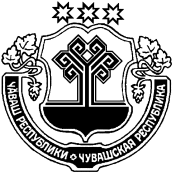 О внесении изменений  в постановление администрации Ибресинского районаот 05.02.2014г. № 83 «О муниципальной программе Ибресинского района Чувашской Республики «Экономическое развитие и инновационная экономика на 2014-2020 годы»	  	              Администрация Ибресинского района Чувашской Республики постановляет:1. В постановление администрации Ибресинского района Чувашской Республики от 05.02.2014г. № 83 «О муниципальной программе Ибресинского района Чувашской Республики «Экономическое развитие и инновационная экономика на 2014-2020 годы» внести следующие изменения:  1.1. Раздел II приложения №8 муниципальной программы «Экономическое развитие и инновационная экономика на 2014-2020 годы» дополнить пунктом 2.4. следующего содержания:«2.4. Требования к организациям, образующим инфраструктуру поддержки малого и среднего предпринимательства. Условия и порядок оказания государственной поддержки субъектам малого и среднего предпринимательства и организациям, образующим инфраструктуру поддержки субъектов малого и среднего предпринимательства.Организацией, образующей инфраструктуру поддержки малого и среднего предпринимательства Ибресинского района Чувашской Республики, является юридическое лицо независимо от организационно-правовой формы собственности, оказывающее субъектам малого и среднего предпринимательства хотя бы одну из следующих форм поддержки:-финансовую;-имущественную;-информационную;-консультационную;-поддержку в области подготовки, переподготовки и повышения квалификации работников;-поддержку в области инноваций и промышленного производства, ремесленничества;-поддержку субъектов малого и среднего предпринимательства, осуществляющих внешнеэкономическую деятельность;-поддержку субъектов малого и среднего предпринимательства, осуществляющих сельскохозяйственную деятельность.Муниципальная поддержка деятельности организаций, образующих инфраструктуру поддержки малого и среднего предпринимательства Ибресинского района Чувашской Республики, осуществляется в соответствии с Федеральным законом от 24 июля 2007 года N 209-ФЗ "О развитии малого и среднего предпринимательства в Российской Федерации".Муниципальную поддержку за счет средств местного бюджета и средств поступивших из республиканского бюджета Чувашской Республики получают организации инфраструктуры, оказывающие хотя бы одну из нижеперечисленных видов поддержки субъектам малого и (или) среднего предпринимательства:-предоставление целевых займов субъектам малого и среднего предпринимательства размером до 1 млн. рублей за счет кредитных ресурсов коммерческих банков на реализацию инвестиционных проектов и пополнение оборотных средств;-субсидирование за счет средств местного или республиканского бюджетов части процентной ставки по кредитам и займам, привлекаемым субъектами малого и среднего предпринимательства на реализацию инвестиционных проектов, в том числе по договорам финансовой аренды (лизинга);-предоставление гарантий (поручительств) субъектам малого и среднего предпринимательства по частично обеспеченным кредитам и займам, привлекаемым для развития бизнеса;-поддержка малых и средних предприятий, производящих и реализующих товары (работы, услуги), предназначенные для экспорта, в формах, установленных действующим федеральным законодательством и нормативными правовыми документами области; оказание информационно-образовательных услуг;-создание условий для развития малых инновационных предприятий на льготных условиях бизнес-инкубатора с предоставлением имущественной и информационно-консультационной поддержки;-реализация в рамках муниципальных программ и мероприятий инвестиционных проектов по созданию технопарков, промышленных парков и других элементов инновационной инфраструктуры поддержки малого и среднего предпринимательства с целью открытия высокотехнологичных производственных предприятий на основе взаимодействия науки, промышленности и предпринимательства;-подготовка и переподготовка кадров для малого и среднего предпринимательства в целях формирования кадрового потенциала, способного обеспечить развитие предпринимательства.Муниципальная поддержка субъектов малого и среднего предпринимательства осуществляется на основе принципов, установленных частью I статьи 14 Федерального закона от 24 июля 2007 года N 209-ФЗ "О развитии малого и среднего предпринимательства в Российской Федерации" (далее - Федеральный закон N 209-ФЗ), и оказывается субъектам малого и среднего предпринимательства осуществляющим хозяйственную деятельность на территории Ибресинского района Чувашской Республики или зарегистрированным на территории Ибресинского района Чувашской Республики.Муниципальная поддержка не оказывается субъектам малого и среднего предпринимательства, перечисленным в части 3 статьи 14 Федерального закона N 209-ФЗ. Муниципальная поддержка не оказывается в случаях, установленных частью 5 статьи 14 названного Федерального закона, а также в следующих случаях:-субъект малого и среднего предпринимательства находится в стадии реорганизации, ликвидации или банкротства в соответствии с законодательством Российской Федерации;-субъект малого и среднего предпринимательства имеет просроченную задолженность по обязательным платежам в бюджетную систему Российской Федерации.При обращении за оказанием поддержки субъекты малого и среднего предпринимательства должны представить органу местного самоуправления, уполномоченному на предоставление поддержки:-документы, подтверждающие их соответствие условиям, установленным статьей 4 Федерального закона N 209-ФЗ "О развитии малого и среднего предпринимательства в Российской Федерации";-заявку о предоставлении соответствующей формы поддержки, установленной статьей 16 Федерального закона N 209-ФЗ "О развитии малого и среднего предпринимательства в Российской Федерации";-справку налогового органа на последнюю отчетную дату об отсутствии просроченной задолженности по налоговым и другим обязательным платежам в бюджетную систему Российской Федерации;-справку о среднемесячной заработной плате на последнюю отчетную дату; -выписку из Единого государственного реестра юридических лиц или Единого государственного реестра индивидуальных предпринимателей;-копии учредительных документов и документа о государственной регистрации в качестве юридического лица;-копию свидетельства о государственной регистрации физического лица в качестве индивидуального предпринимателя, свидетельства о государственной регистрации крестьянского (фермерского) хозяйства;-копии бухгалтерской отчетности за последний отчетный период с отметкой налогового органа об их принятии;-документы, подтверждающие расходы субъекта малого и среднего предпринимательства в рамках реализации соответствующего мероприятия.Срок рассмотрения обращений (заявок) субъектов малого и среднего предпринимательства по вопросам оказания муниципальной поддержки в рамках настоящей Программы не должен превышать тридцати календарных дней со дня представления субъектом предпринимательства вышеуказанных документов для предоставления соответствующей формы поддержки. Каждый субъект малого и среднего предпринимательства информируется о решении, принятом по его обращению, в течение пяти дней со дня принятия решения».2. Настоящее постановление вступает в силу с момента его официального опубликования. Глава администрацииИбресинского района                                             			   С.В. ГорбуновКопеева Ольга Николаевна(83538) 2-25-71, econ1@ibresi.cap.ruВ  соответствии с постановлением Кабинета Министров  от 30.08.2011 г. № 362 "О государственной программе Чувашской Республики "Содействие занятости населения" на 2012-2020 годы", в целях реализации мероприятий содействия развитию малого предпринимательства и самозанятости безработных граждан, администрация Ибресинского района постановляет:1. Утвердить положение о рабочей группе по рассмотрению бизнес-планов и технико-экономических обоснований, заявлений о предоставлении субсидий на организацию предпринимательской деятельности согласно приложению к настоящему постановлению.2.    Утвердить состав рабочей группы по рассмотрению бизнес-планов и технико-экономических обоснований, заявлений о предоставлении субсидий на организацию предпринимательской деятельности безработным гражданам в составе:Григорьева Л.В. – зам.главы администрации района-начальник отдела образования администрации Ибресинского района, председатель рабочей группы;Ткаченко О.Н. – директор казенного учреждения Центр занятости населения Ибресинского района Минтруда Чувашии, заместитель председателя рабочей группы (по согласованию);Егоров А.В.–начальник отдела экономики и управления имуществом администрации Ибресинского района;Зиновьева В.И. – ведущий специалист-эксперт отдела персонифицированного учета, администрирования страховых взносов, взаимодействия со страхователями и взыскания задолженности управления пенсионного фонда Российской Федерации в Ибресинском районе Чувашской Республики (по согласованию);Брадауцан М.С. – ведущий специалист – эксперт территориального органа федеральной службы государственной статистики по Чувашской Республики – Чувашии (по согласованию);Кузьмина Т.М. – ведущий инспектор казенного учреждения Центр занятости населения Ибресинского района Минтруда Чувашии, секретарь (по согласованию);Атамова Н.П. – юрист ООО «Управляющая компания», депутатСобрания депутатовИбресинского района (по согласованию).3.  Признать утратившим силу постановление администрации Ибресинского района от 31.01.2014 г. № 74 «О создании рабочей группы по рассмотрению бизнес-планов и технико-экономических обоснований, заявлений о предоставлении субсидий на организацию предпринимательской деятельности».4. Контроль за исполнением настоящего постановления возложить на зам.главы – начальника отдела образования администрации Ибресинского района Григорьеву Л.В.5. Настоящее постановление вступает в силу со дня официального опубликования.Глава администрацииИбресинского района                                                            С.В. ГорбуновИсп.: Кузьмина Т.М.тел.:  2-25-96Об утверждении административного регламента по предоставлению муниципальной услуги «Организация отдыха детей в каникулярное время»  	В соответствии с Федеральным законом от 27 июля 2010 №210-ФЗ "Об организации предоставления государственных и муниципальных услуг", Постановлением Кабинета Министров Чувашской Республики от 02.03.2012 № 70 "Об организации отдыха детей, их оздоровления и занятости в Чувашской Республике" (с изменениями, внесенными от 05.03.2013 № 80, от 09.04.2014 № 111, от 25.03.2015 № 90), администрация Ибресинского района постановляет: Утвердить административный регламент по предоставлению муниципальной услуги «Организация отдыха детей в каникулярное время» согласно приложению к настоящему постановлению.Контроль за исполнением настоящего постановления возложить на заместителя главы администрации района - начальника отдела образования Григорьеву Л.В.3. Настоящее постановление вступает в силу с момента его официального опубликования. Глава администрацииИбресинского района 	                                                                      С.В. ГорбуновИсп. Фёдорова Е.М.,тел. 2-17-06Приложение к постановлению администрации Ибресинского района от  29.04.2016 г.   № 249Административный регламентадминистрации Ибресинского района по предоставлению муниципальной услуги «Организация отдыха детей в каникулярное время» Общие положения1.1. Предмет регулирования административного регламентаАдминистративный регламент по предоставлению муниципальной услуги «Организация отдыха детей в каникулярное время» (далее соответственно - Административный регламент, муниципальная услуга) определяет сроки и последовательность действий (административных процедур) администрации Ибресинского района Чувашской Республики при организации отдыха детей в каникулярное время.1.2. Круг заявителейЗаявителями на предоставление муниципальной услуги являются физические лица - родители (законные представители детей) (далее - заявители).Получателями муниципальной услуги являются физические лица - дети школьного возраста, обучающиеся в муниципальных бюджетных и автономных образовательных организациях, расположенных на территории Ибресинского района Чувашской Республики  (далее – образовательные организации).Заявителям предоставляется не более одной путевки на одного ребенка в течение календарного года в каникулярный период в загородные учреждения отдыха и оздоровления детей Чувашской Республики.1.3. Требования к порядку информирования о предоставлении муниципальной услуги1.3.1. Информация о порядке и сроках предоставления муниципальной услуги является открытой и общедоступной.Информация об адресах, контактных телефонах, адресах электронной почты администрации Ибресинского района Чувашской Республики, структурных подразделений, предоставляющих муниципальную услугу, а также муниципальных учреждений, организующих в каникулярное время лагеря с дневным пребыванием детей в Ибресинском районе содержится в Приложении №1 к настоящему Административному регламенту.Сведения о местах нахождения и графиках работы, контактных телефонах, адресах электронной почты администрации Ибресинского района Чувашской Республики предоставляющего муниципальную услугу, отдела образования администрации Ибресинского района Чувашской Республики, размещаются на информационных стендах в здании администрации Ибресинского района Чувашской Республики, в средствах массовой информации (далее - СМИ), на официальном сайте администрации Ибресинского района Чувашской Республики на Портале органов власти Чувашской Республики в информационно-телекоммуникационной сети «Интернет» (далее - официальный сайт органа местного самоуправления), в федеральной государственной информационной системе «Единый портал государственных и муниципальных услуг (функций)» www.gosuslugi.ru  и региональной информационной системе Чувашской Республики «Портал государственных и муниципальных услуг (функций) Чувашской Республики» www.gosuslugi.cap.ru  (далее соответственно - Единый портал государственных и муниципальных услуг, Портал государственных и муниципальных услуг).Прием и информирование заинтересованных лиц по вопросам предоставления муниципальной услуги осуществляется специалистами отдела образования администрации Ибресинского района Чувашской Республики (далее также – структурное подразделение).В соответствии с соглашением о взаимодействии между администрацией Ибресинского района Чувашской Республики и многофункциональным центром предоставления государственных и муниципальных услуг (далее - соглашение) информацию по вопросам предоставления муниципальной услуги заинтересованные лица могут получить также через многофункциональные центры предоставления государственных и муниципальных услуг (далее - МФЦ).Сведения о местах нахождения МФЦ, контактных телефонах для справок размещаются на информационных стендах в местах предоставления муниципальной услуги, в информационно-телекоммуникационной сети «Интернет».1.3.2. Для получения информации о процедуре предоставления муниципальной услуги заинтересованное лицо вправе обратиться:- в устной форме лично или по телефону к специалисту отдела образования администрации Ибресинского района Чувашской Республики, к специалисту МФЦ; - по телефону в  администрацию Ибресинского района или в соответствии с соглашением в МФЦ;- в письменной форме или в форме электронного документа в  администрацию Ибресинского района или в соответствии с соглашением в МФЦ;- через официальный сайт администрации Ибресинского района Чувашской Республики, Единый портал государственных и муниципальных услуг и Портал государственных и муниципальных услуг.Основными требованиями к информированию заинтересованных лиц о процедуре предоставления муниципальной услуги являются:- достоверность и полнота информирования о процедуре;- четкость в изложении информации о процедуре;- наглядность форм предоставляемой информации;- удобство и доступность получения информации о процедуре;- корректность и тактичность в процессе информирования о процедуре.Информирование заинтересованных лиц организуется индивидуально или публично. Форма информирования может быть устной или письменной в зависимости от формы обращения заинтересованных лиц или их уполномоченных представителей.1.3.3. Публичное устное информирование осуществляется с привлечением СМИ.1.3.4. Публичное письменное информирование осуществляется путем публикации информационных материалов в СМИ, размещения на Едином портале государственных и муниципальных услуг, Портале государственных и муниципальных услуг, на официальном сайте администрации Ибресинского района Чувашской Республики и МФЦ, использования информационных стендов, размещенных в местах предоставления муниципальной услуги.Информационные стенды оборудуются в месте доступном для получения информации. На информационных стендах и на официальном сайте администрации Ибресинского района Чувашской Республики размещается следующая обязательная информация:- полное наименование структурного подразделения администрации Ибресинского района Чувашской Республики, предоставляющего муниципальную услугу;- почтовый адрес, адреса электронной почты и официального сайта администрации Ибресинского района Чувашской Республики, контактные телефоны, график работы, фамилии, имена, отчества и должности специалистов, осуществляющих прием и консультирование заинтересованных лиц;- формы и образцы заполнения заявления о предоставлении муниципальной услуги;- рекомендации по заполнению заявления о предоставлении муниципальной услуги;- перечень документов, необходимых для предоставления муниципальной услуги;- порядок предоставления муниципальной услуги, в том числе в электронной форме;- перечень оснований для отказа в предоставлении муниципальной услуги;- извлечения из законодательных и иных нормативных правовых актов, содержащих нормы, регулирующие предоставление муниципальной услуги;- перечень наиболее часто задаваемых заявителями вопросов и ответов на них;- порядок обжалования решений и действий (бездействия) отдела образования администрации Ибресинского района Чувашской Республики, должностных лиц администрации Ибресинского района, муниципальных служащих, предоставляющих муниципальную услугу.Тексты материалов печатаются удобным для чтения шрифтом, без исправлений, наиболее важные места выделяются полужирным шрифтом или подчеркиваются.На Едином портале государственных и муниципальных услуг, Портале государственных и муниципальных услуг размещена следующая информация:наименование муниципальной услуги;уникальный реестровый номер муниципальной услуги и дата размещения сведений о ней в федеральной государственной информационной системе «Федеральный реестр государственных и муниципальных услуг (функций)», в региональной информационной системе Чувашской Республики «Реестр государственных и муниципальных услуг (функций) Чувашской Республики»;наименование органа местного самоуправления, предоставляющего муниципальную услугу;наименование федеральных органов исполнительной власти, органов государственных внебюджетных фондов, органов исполнительной власти Чувашской Республики, органов местного самоуправления, учреждений (организаций), участвующих в предоставлении муниципальной услуги;перечень нормативных правовых актов, непосредственно регулирующих предоставление муниципальной услуги;способы предоставления муниципальной услуги;описание результата предоставления муниципальной услуги;категория заявителей, которым предоставляется муниципальная услуга;сведения о местах, в которых можно получить информацию о правилах предоставления муниципальной услуги, в том числе телефоны центра телефонного обслуживания граждан и организаций;срок предоставления муниципальной услуги (в том числе с учетом необходимости обращения в органы, учреждения и организации, участвующие в предоставлении муниципальной услуги) и срок выдачи (направления) документов, являющихся результатом предоставления услуги;срок, в течение которого заявление о предоставлении муниципальной услуги должно быть зарегистрировано;максимальный срок ожидания в очереди при подаче заявления о предоставлении муниципальной услуги лично;основания для отказа в предоставлении муниципальной услуги;документы, подлежащие обязательному представлению заявителем для получения муниципальной услуги, способы получения этих документов заявителем и порядок их представления с указанием услуг, в результате предоставления которых могут быть получены такие документы;документы, необходимые для предоставления муниципальной услуги и находящиеся в распоряжении федеральных органов исполнительной власти, органов государственных внебюджетных фондов, органов исполнительной власти Чувашской Республики, органов местного самоуправления, участвующих в предоставлении муниципальной услуги, которые заявитель вправе представить для получения муниципальной услуги по собственной инициативе, способы получения этих документов заявителем и порядок их представления с указанием услуг, в результате предоставления которых могут быть получены такие документы;формы заявлений о предоставлении муниципальной услуги и иных документов, заполнение которых заявителем необходимо для обращения за получением муниципальной услуги в электронной форме;сведения о безвозмездности предоставления муниципальной услуги;сведения о допустимости (возможности) и порядке досудебного (внесудебного) обжалования решений и действий (бездействия) органа местного самоуправления, предоставляющего муниципальную услугу.информация о внутриведомственных и межведомственных административных процедурах, подлежащих выполнению органом, предоставляющим муниципальную услугу, в том числе информацию о промежуточных и окончательных сроках таких административных процедур.1.3.5. Индивидуальное устное информирование о порядке предоставления муниципальной услуги осуществляется специалистом отдела образования администрации Ибресинского района Чувашской Республики, либо в соответствии с соглашением специалистом МФЦ при обращении заявителей за информацией:- лично;- по телефону.Специалист отдела образования администрации Ибресинского района Чувашской Республики, осуществляющий индивидуальное устное информирование, при обращении заинтересованного лица (по телефону или лично) должен подробно и в вежливой (корректной) форме информировать заинтересованных лиц по интересующим их вопросам. Устное информирование о порядке предоставления муниципальной услуги должно проводиться с использованием официально-делового стиля речи. Во время разговора необходимо произносить слова четко, избегать «параллельных разговоров» с окружающими людьми.Специалист отдела образования администрации Ибресинского района Чувашской Республики, осуществляющий индивидуальное устное информирование, должен корректно и внимательно относиться к заинтересованным лицам, не унижая их чести и достоинства. Консультирование должно проводиться без больших пауз, лишних слов и эмоций.Специалист отдела образования администрации Ибресинского района Чувашской Республики, осуществляющий устное информирование, не вправе осуществлять консультирование заинтересованного лица, выходящее за рамки стандартных процедур и условий предоставления муниципальной услуги.Специалист отдела образования администрации Ибресинского района Чувашской Республики, осуществляющий устное информирование о порядке предоставления муниципальной услуги, должен принять все необходимые меры для полного и оперативного ответа на поставленные вопросы, в том числе с привлечением других должностных лиц. Время ожидания заинтересованных лиц при индивидуальном устном информировании не должно превышать 15 минут. Индивидуальное устное информирование осуществляется не более 15 минут.Разъяснения даются своевременно, должны обладать достаточной полнотой, актуальностью и достоверностью и, в зависимости от формы изложения вопроса, могут даваться в устной и/или письменной форме.В случае если изложенные в устном обращении заинтересованного лица факты и обстоятельства являются очевидными и не требуют дополнительной проверки, ответ на обращение с согласия заинтересованного лица может быть дан специалистом устно в ходе личного приема, о чем делается запись в карточке личного приема. В остальных случаях дается письменный ответ по существу поставленных в обращении вопросов.1.3.6. Индивидуальное письменное информирование о порядке предоставления муниципальной услуги при обращении заинтересованных лиц осуществляется путем направления ответов почтовым отправлением либо посредством электронной почты.Письменные обращения граждан регистрируются в течение 3 дней с момента поступления в адрес главы администрации Ибресинского района или начальника отдела образования администрации Ибресинского района, либо в МФЦ.Ответы на письменные обращения заинтересованных лиц направляются в письменном виде и должны содержать ответы на поставленные вопросы, фамилию, инициалы и номер телефона исполнителя.Ответ на обращение, поступившее в форме электронного документа, направляется заинтересованному лицу в форме электронного документа по адресу электронной почты, указанному в обращении, или в письменной форме по почтовому адресу, указанному в обращении.Ответ на обращение направляется заинтересованному лицу в течение 30 дней со дня его регистрации.Стандарт предоставления муниципальной услуги2.1. Наименование муниципальной услугиОрганизация отдыха детей в каникулярное время.2.2. Наименование органа местного самоуправления, предоставляющего муниципальную услугуМуниципальная услуга предоставляется администрацией Ибресинского района Чувашской Республики и осуществляется через отдел образования администрации Ибресинского района Чувашской Республики, а также МФЦ (в части приема документов, необходимых для предоставления муниципальной услуги, и выдачи результатов предоставления муниципальной услуги при указании заявителями способа получения результата предоставления муниципальной услуги - в МФЦ).Отдел образования Ибресинского района Чувашской Республики не вправе требовать от заявителя осуществления действий, в том числе согласований, необходимых для получения муниципальной услуги и связанных с обращением в иные государственной органы, органы местного самоуправления, организации, за исключением получения услуг и получения документов и информации, предоставляемых в результате предоставления таких услуг, включенных в перечень услуг, которые являются необходимыми и обязательными для предоставления муниципальных услуг.2.3. Описание результата предоставления муниципальной услугиРезультатом предоставления муниципальной услуги является:- в случае принятия решения о выдаче путевки в загородное учреждение отдыха и оздоровления детей Чувашской Республики (далее - загородное учреждение) - выдача заявителю путевки в загородное учреждение (оригинал, в 1 экз.);- в случае принятия решения об отказе в выдаче путевки в загородное учреждение - выдача (направление) письменного уведомления отдела образования Ибресинского района Чувашской Республики об отказе в выдаче путевки в загородное учреждение (далее также - уведомление) (Приложение 5, оригинал, в 1 экз.).2.4. Срок предоставления муниципальной услугиПрием документов в соответствии с подразделом 2.6 раздела II настоящего Административного регламента осуществляется в образовательных организациях по месту обучения ребенка, либо в МФЦ.Общий срок предоставления муниципальной услуги в период комплектования смены загородного учреждения должен составлять не более 4-х месяцев с момента подачи заявителем заявления.Заявления принимаются в загородное учреждение одновременно на каждую смену.2.5. Перечень нормативных правовых актов, регулирующих отношения, возникающие в связи с предоставлением муниципальной услуги, с указанием их реквизитов и источников официального опубликованияПредоставление муниципальной услуги осуществляется в соответствии с:Конвенцией о правах ребенка (Нью-Йорк, 20 ноября 1989 г.) (текст Конвенции опубликован в Ведомостях Съезда народных депутатов СССР и Верховного Совета СССР от 7 ноября 1990 г. № 45 ст. 955, в сборнике «Действующее международное право» т. 2);Конституцией Российской Федерации («Российская газета» от 25 декабря 1993 г. № 237);Федеральным законом от 2 мая 2006 г. № 59-ФЗ «О порядке рассмотрения обращений граждан Российской Федерации» (текст опубликован в «Парламентской газете» от 11 мая 2006 г. № 70-71, в «Российской газете» от 5 мая 2006 г. № 95, в Собрании законодательства Российской Федерации от 8 мая 2006 г. № 19 ст. 2060);Федеральным законом от 27 июля 2010 г. № 210-ФЗ «Об организации предоставления государственных и муниципальных услуг» («Российская газета» от 30 июля 2010 г. № 168, «Собрание законодательства Российской Федерации», 2010, № 31, ст. 4179) (далее - Федеральный закон № 210-ФЗ);Федеральным законом от 29 декабря 2012 г. № 273-ФЗ «Об образовании в Российской Федерации» («Собрание законодательства Российской Федерации», 2012, № 53 (ч. 1), ст. 7598,«Российская газета» от 31 декабря 2012 г. № 303);Конституцией Чувашской Республики («Республика» от 9 декабря 2000 г. № 52, «Чавашен» от 9 декабря 2000 г. № 45, «Советская Чувашия» от 9 декабря 2000 г. № 238 (спецвыпуск), «Хыпар» от 9 декабря 2000 г. № 224 (спецвыпуск), «Собрание законодательства Чувашской Республики», 2000, № 11-12, ст. 442, «Ведомости Государственного Совета Чувашской Республики», 2000, № 38, «Ведомости Государственного Совета Чувашской Республики», 2000, № 39);Постановлением Кабинета Министров Чувашской Республики от 2 марта 2012 г.№ 70 «Об организации отдыха, оздоровления и занятости детей в Чувашской Республике» (текст размещен на Портале органов власти Чувашской Республики в информационно-телекоммуникационной сети «Интернет»:  www.cap.ru).Уставом Ибресинского района Чувашской Республики;Положением об отделе образования администрации Ибресинского района;настоящим Административным регламентом.2.6. Исчерпывающий перечень документов, необходимых в соответствии с нормативными правовыми актами Российской Федерации и Чувашской Республики для предоставления муниципальной услуги, подлежащих представлению заявителем, способы их получения заявителем, в том числе в электронной форме, порядок их представленияДля принятия Отделом образования администрации Ибресинского района Чувашской Республики решения о выдаче путевки в загородное учреждение отдыха и оздоровления детей Чувашской Республики необходимы следующие документы, представляемые заявителем (заявителями) в подлинниках или в копиях с предъявлением оригинала лично в отдел образования администрации Ибресинского района, либо через МФЦ:1) заявление гражданина(-ки), о выдаче путевки в загородное учреждение отдыха и оздоровления детей Чувашской Республики (далее также – заявление), по форме согласно Приложению № 3 к настоящему Административному регламенту;- копия паспорта заявителя;- копия свидетельства о рождении ребенка или паспорта ребенка (при достижении возраста 14 лет);- копия медицинского страхового полиса ребенка;- копия свидетельства об опекунстве (в случае если над ребенком установлено опекунство).При представлении копий необходимо предъявить оригиналы документов. После заверения специалистами образовательной организации оригиналы возвращаются заявителям.2.7. Исчерпывающий перечень документов, необходимых в соответствии с нормативными правовыми актами Российской Федерации и нормативными правовыми актами Чувашской Республики для предоставления муниципальной услуги, которые находятся в распоряжении государственных органов, органов местного самоуправления и иных органов, участвующих в предоставлении муниципальной услуги, и которые заявитель вправе представить самостоятельно, а также способы их получения заявителями, в том числе в электронной форме, порядок их представленияПредставление документов, необходимых в соответствии с нормативными правовыми актами Российской Федерации и нормативными правовыми актами Чувашской Республики для предоставления муниципальной услуги, которые находятся в распоряжении государственных органов, органов местного самоуправления и иных органов, участвующих в предоставлении муниципальной услуги, и которые заявитель вправе представить по собственной инициативе, не предусмотрено.2.8. Указание на запрет требовать от заявителяВ соответствии с требованиями пунктов 1, 2 части 1 статьи 7 Федерального закона № 210-ФЗ при предоставлении муниципальной услуги отдел образования администрации Ибресинского района Чувашской Республики не вправе требовать от заявителя:- представления документов и информации или осуществления действий, представление или осуществление которых не предусмотрено нормативными правовыми актами, регулирующими отношения, возникающие в связи с предоставлением муниципальной услуги;- представления документов и информации, в том числе подтверждающих внесение заявителем платы за предоставление государственных и муниципальных услуг, которые находятся в распоряжении органов, предоставляющих государственные услуги, органов, предоставляющих муниципальные услуги, иных государственных органов, органов местного самоуправления либо подведомственных государственным органам или органам местного самоуправления организаций, участвующих в предоставлении предусмотренных частью 1 статьи 1 Федерального закона № 210-ФЗ государственных и муниципальных услуг, в соответствии с нормативными правовыми актами Российской Федерации, нормативными правовыми актами Чувашской Республики, муниципальными правовыми актами, за исключением документов, включенных в определенный частью 6 статьи 7 Федерального закона № 210-ФЗ перечень документов. Заявитель вправе представить указанные документы и информацию в орган, предоставляющий муниципальную услугу, по собственной инициативе.2.9. Исчерпывающий перечень оснований для отказа в приеме документов, необходимых для предоставления муниципальной услугиОснований для отказа в приеме документов, необходимых для предоставления муниципальной услуги, не предусмотрено.2.10. Исчерпывающий перечень оснований для приостановления или отказа в предоставлении муниципальной услугиОснования для приостановления предоставления муниципальной услуги не предусмотрены.Основаниями для отказа в предоставлении муниципальной услуги являются:1) представление неполного пакета документов, указанных в подразделе 2.6 раздела II настоящего Административного регламента;2)обнаружение недостоверных данных в представленных документах, указанных в  подразделе 2.6 раздела II настоящего Административного регламента.3) представление заявителем документов, вид и состояние которых не позволяют однозначно истолковать их содержание, в том числе наличие подчисток, приписок, зачеркнутых слов и иных, не оговоренных в них исправлений, повреждений, наличие факсимильных подписей, содержащихся на представляемых документах;4)  ребенок не обучается в общеобразовательной организации муниципального образования;5) отсутствие мест на смену в загородном учреждении;6) предоставление документов в отношении одного и того же ребенка более одного раза в течение календарного года для получения путевки в загородное учреждение;7) медицинские противопоказания.2.11. Перечень услуг, которые являются необходимыми и обязательными для предоставления муниципальной услуги, в том числе сведения о документе (документах), выдаваемом (выдаваемых) организациями, участвующими в предоставлении муниципальной услугиПри предоставлении муниципальной услуги оказание иных услуг, необходимых и обязательных для предоставления муниципальной услуги, а также участие иных организаций в предоставлении муниципальной услуги не предусмотрено.2.12. Порядок, размер и основания взимания государственной пошлины или иной платы, взимаемой за предоставление муниципальной услугиОснованием для оплаты заявителем 20%, 30% стоимости путевки в загородные учреждения является Порядок организации отдыха и оздоровления детей в Чувашской Республике, утвержденный Постановлением Кабинета Министров Чувашской Республики от 2 февраля 2012 г. № 70 «Об организации отдыха, оздоровления и занятости детей в Чувашской Республике».Размер оплаты стоимости путевки составляет 20%, 30% от стоимости путевки в загородное учреждение, ежегодно устанавливаемой постановлением Кабинета Министров Чувашской Республики.Оплата стоимости путевок в загородные учреждения производится заявителями в размере:20 % от средней стоимости путевки - на период летних школьных каникул и на период весенних, осенних и зимних школьных каникул со сроком пребывания не менее 7 дней для детей школьного возраста из семей, среднедушевой доход которых не превышает 150 % величины прожиточного минимума, установленной в Чувашской Республике;30 % от средней стоимости путевки - на период летних школьных каникул и на период весенних, осенних и зимних школьных каникул со сроком пребывания не менее 7 дней для детей школьного возраста из семей, среднедушевой доход которых превышает 150 % величины прожиточного минимума, установленной в Чувашской Республике.Оплата 20%, 30% стоимости путевки в загородное учреждение производится заявителями путем безналичного расчета на лицевой счет загородного учреждения не позднее, чем за 6 рабочих дней до начала смены в загородном учреждении.В случае не произведенной оплаты 20%, 30% стоимости путевки в загородное учреждение за 6 рабочих дней до начала смены лицо, ответственное за прием документов в структурном подразделении, уведомляет заявителей по телефону, указанному в заявлении, о передаче данной путевки другому ребенку в зависимости от даты и времени подачи заявления в соответствии с очередностью реестра детей, претендующих на получение путевки в загородные учреждения.В случае если ответственное лицо не дозвонилось до заявителя, то структурное подразделение оставляет за собой право самостоятельно распределить или передать данную путевку другому ребенку в зависимости от даты и времени подачи заявления в соответствии с очередностью реестра детей, претендующих на получение путевки в загородные учреждения.Заявители, оплатившие 20%, 30% стоимости путевки в загородное учреждение, но отказавшиеся от направления ребенка в загородное учреждение по медицинским показаниям, семейным обстоятельствам, имеют право до начала смены обратиться в загородное учреждение с письменным заявлением на осуществление возврата 20%, 30% стоимости путевки. Выплата 20%, 30% стоимости путевки в загородное учреждение производится в течение 5 рабочих дней в бухгалтерии загородного учреждения.2.13. Порядок, размер и основания взимания платы за предоставление услуг, которые являются необходимыми и обязательными для предоставления муниципальной услуги, включая информацию о методике расчета размера такой платыПлата за предоставление услуг, которые являются необходимыми и обязательными для предоставления муниципальной услуги, не взимается.2.14. Максимальный срок ожидания в очереди при подаче запроса о предоставлении муниципальной услуги и при получении результата предоставления муниципальной услугиВремя ожидания в очереди заявителя при подаче заявления и документов к нему и при получении результата предоставления муниципальной услуги не должно превышать 15 минут.Срок и порядок регистрации заявления, в том числе в электронной формеЗаявление регистрируется в день поступления:- в журнале входящей документации в отделе образования администрации Ибресинского района Чувашской Республики путем присвоения входящего номера и даты поступления документа;- в системе электронного документооборота (далее - СЭД) с присвоением статуса «зарегистрировано».2.16. Требования к помещениям, в которых предоставляется муниципальная услуга, к месту ожидания и приема заявителей, размещению и оформлению визуальной, текстовой информации о порядке предоставления муниципальной услуги, в том числе к обеспечению доступности для инвалидов указанных объектов в соответствии с законодательством Российской Федерации о социальной защите инвалидовВ помещении, в котором предоставляется муниципальная услуга, создаются условия для беспрепятственного доступа в него инвалидов в соответствии с законодательством Российской Федерации о социальной защите инвалидов. В местах предоставления муниципальной услуги предусматривается оборудование посадочных мест, создание условий для обслуживания маломобильных групп населения, в том числе оборудование пандусов, наличие удобной офисной мебели.Помещения для предоставления муниципальной услуги снабжаются соответствующими табличками с указанием номера кабинета, названия соответствующего структурного подразделения, фамилий, имен, отчеств, должностей специалистов, предоставляющих муниципальную услугу. Каждое помещение для предоставления муниципальной услуги оснащается телефоном, компьютером и принтером.Для ожидания приема гражданам отводятся места, оборудованные стульями, столами (стойками), письменными принадлежностями для возможности оформления документов.Для свободного получения информации о фамилиях, именах, отчествах и должностях специалистов, предоставляющих муниципальную услугу, указанные должностные лица обеспечиваются личными нагрудными идентификационными карточками с указанием фамилии, имени, отчества и должности, крепящимися с помощью зажимов к одежде, либо настольными табличками аналогичного содержания.Специалист, предоставляющий муниципальную услугу, обязан предложить заявителю воспользоваться стулом, находящимся рядом с рабочим местом данного специалиста.Визуальная, текстовая информация о порядке предоставления муниципальной услуги размещается на информационном стенде администрации Ибресинского района Чувашской Республики, на официальном сайте Ибресинского района Чувашской Республики, на Едином портале государственных и муниципальных услуг и на Портале государственных и муниципальных услуг.Оформление визуальной, текстовой информации о порядке предоставления муниципальной услуги должно соответствовать оптимальному зрительному восприятию этой информации.Информационные стенды оборудуются в доступном для заявителей помещении администрации Ибресинского района Чувашской Республики.2.17. Показатели доступности и качества муниципальной услугиПоказателями доступности муниципальной услуги являются:- обеспечение информирования о работе Отдела образования администрации Ибресинского района Чувашской Республики и предоставляемой муниципальной услуге (размещение информации на Едином портале государственных и муниципальных услуг и Портале государственных и муниципальных услуг);- ясность и качество информации, объясняющей порядок и условия предоставления муниципальной услуги (включая необходимые документы), информация о правах заявителя;- условия доступа к территории, зданию администрации Ибресинского района Чувашской Республики (территориальная доступность, обеспечение пешеходной доступности (не более 10 минут пешком) от остановок общественного транспорта к зданию администрации Ибресинского района Чувашской Республики, наличие необходимого количества парковочных мест);- обеспечение свободного доступа в здание администрации Ибресинского района Чувашской Республики.Показателями качества муниципальной услуги являются:- комфортность ожидания и получения муниципальной услуги (оснащенные места ожидания, соответствие помещений санитарно-гигиеническим требованиям (освещенность, просторность, отопление и чистота воздуха), эстетическое оформление помещений);- компетентность специалистов, предоставляющих муниципальную услугу, в вопросах предоставления муниципальной услуги;- культура обслуживания (вежливость, тактичность, внимательность и готовность оказать эффективную помощь заявителю при возникновении трудностей);- строгое соблюдение стандарта и порядка предоставления муниципальной услуги;- эффективность и своевременность рассмотрения поступивших обращений по вопросам предоставления муниципальной услуги;- отсутствие жалоб.Специалист отдела образования  администрации Ибресинского района Чувашской Республики, предоставляющий муниципальную услугу:обеспечивает объективное, всестороннее и своевременное рассмотрение заявления;запрашивает, в том числе в электронной форме, необходимые для рассмотрения заявления документы и материалы в других государственных органах, органах местного самоуправления и у иных должностных лиц;принимает меры, направленные на восстановление или защиту нарушенных прав, свобод и законных интересов гражданина.При рассмотрении заявления специалист местной администрации, предоставляющий муниципальную услугу, не вправе:искажать положения нормативных правовых актов;предоставлять сведения, составляющие государственную или иную охраняемую федеральным законом тайну, или сведения конфиденциального характера;давать правовую оценку любых обстоятельств и событий, в том числе решений, действий (бездействия) государственных органов, органов местного самоуправления или должностных лиц;вносить изменения и дополнения в любые представленные заявителем документы;совершать на документах заявителей распорядительные надписи, давать указания государственным органам, органам местного самоуправления или должностным лицам или каким-либо иным способом влиять на последующие решения государственных органов, органов местного самоуправления или должностных лиц при осуществлении возложенных на них функций.2.18. Иные требования, в том числе учитывающие особенности предоставления муниципальной услуги в многофункциональных центрах предоставления государственных и муниципальных услуг и особенности предоставления муниципальной услуги в электронной форме2.18.1. Предоставление муниципальной услуги в электронной форме не предусмотрено.2.18.2. Особенности предоставления муниципальной услуги в МФЦМуниципальная услуга предоставляется в МФЦ в соответствии с соглашением.В соответствии с соглашением МФЦ осуществляет:взаимодействие с органом местного самоуправления, предоставляющим муниципальную услугу;информирование заявителей по вопросам предоставления муниципальной услуги;прием и выдачу документов, необходимых для предоставления муниципальной услуги;обработку персональных данных, связанных с предоставлением муниципальной услуги.Прием и выдачу документов, необходимых для предоставления муниципальной услуги, осуществляют специалисты МФЦ в соответствии с графиком работы МФЦ.При обращении заявителя за предоставлением муниципальной услуги в МФЦ при наличии указания заявителя на получение результата предоставлениямуниципальной услуги через МФЦ специалист местной администрации, предоставляющий муниципальную услугу, направляет необходимые документы в МФЦ для их последующей выдачи заявителю.МФЦ несет ответственность за невыполнение или ненадлежащее выполнение обязательств по соглашению в соответствии с условиями указанного соглашения в порядке, установленном законодательством Российской Федерации.Состав, последовательность и сроки выполнения административных процедур (действий), требования к порядку их выполнения, в том числе особенности выполнения административных процедур в электронной форме, а также особенности выполнения административных процедур в многофункциональных центрах предоставления государственных и муниципальных услуг3.1. Описание последовательности действий при предоставлении муниципальной услугиПредоставление муниципальной услуги включает в себя следующие административные процедуры:прием и рассмотрение заявления и документов, необходимых для выдачи путевки в загородное учреждение отдыха и оздоровления детей Чувашской Республики;оформление заявления и уведомление заявителей о регистрации заявления либо об отказе в регистрации заявления;оплата 20%, 30% стоимости путевки в загородное учреждение;принятие решения о выдаче путевки в загородное учреждение отдыха и оздоровления детей Чувашской Республики или об отказе в выдаче путевки в загородное учреждение отдыха и оздоровления детей Чувашской Республики;выдача путевки или выдача уведомления об отказе в выдаче путевки в загородное учреждение отдыха и оздоровления детей Чувашской Республики.Блок-схема предоставления муниципальной услуги представлена в Приложении № 2 к Административному регламенту.3.2. Прием и рассмотрение заявления и документов, необходимых для выдачи путевки в загородное учреждение отдыха и оздоровления детей Чувашской Республики3.2.1. Прием и рассмотрение заявления и документов, необходимых для выдачи путевки в загородное учреждение отдыха и оздоровления детей Чувашской Республики в Отделе образования администрации Ибресинского района Чувашской Республики.Основанием для начала административной процедуры является наличие свободных путевок в загородные учреждения поступление в отдел образования администрации Ибресинского района Чувашской Республики заявления и документов, необходимых для предоставления муниципальной услуги.Право на получение путевки в загородные учреждения на ребенка школьного возраста, обучающегося в образовательных организациях, имеют родители (законные представители ребенка).Родители (законные представителей ребенка) обращаются в образовательные организации по месту обучения ребенка для получения путевки в загородное оздоровительное учреждение.Специалист образовательной организации рассматривает документы, предусмотренные подразделом 2.6 раздела II настоящего Административного регламента, в течение 10 минут с момента представления документов заявителем.Специалист образовательной организации сличает представленные экземпляры оригиналов и копий документов друг с другом, и, сличив копии документов с их подлинными экземплярами, выполняет на них надпись об их соответствии подлинным экземплярам, заверяет своей подписью и возвращает подлинные документы заявителю.Специалист образовательной организации имеет право отказать заявителю в приеме документов в соответствии с основаниями, указанными в подразделе 2.10 раздела II настоящего Административного регламента. В случае представления заявителем документов, не соответствующих перечню, либо представления их в неполном объеме, лицо, ответственное за прием документов, разъясняет причины, препятствующие получению муниципальной услуги, и указывает на способы их устранения.Заявитель несет ответственность за достоверность представленных сведений и документов. Представление заявителем неполных и (или) заведомо недостоверных сведений является основанием для отказа в предоставлении муниципальной услуги.Основанием для регистрации лицом, ответственным за прием документов, Заявления, в электронном журнале регистрации поступивших заявлений является проверенное Заявление с прилагаемыми к нему документами. При регистрации документов в Заявлении указываются дата и время  подачи документов. Заявителям выдается уведомление о включении в реестр, нуждающихся в отдыхе и оздоровлении детей (Приложение 4, оригинал, 1 экз.).Результатом административной процедуры является решение о принятии (отказе принятия) документов от заявителя. 3.2.2. Прием заявления и документов, необходимых для выдачи путевки в загородное учреждение отдыха и оздоровления детей Чувашской Республики, их первичная проверка и регистрация в МФЦОснованием для начала административной процедуры является поступление в МФЦ заявления, оформленного в соответствии с требованиями Административного регламента, и документов, необходимых для предоставления муниципальной услуги.В соответствии с соглашением специалист МФЦ, ответственный за прием и регистрацию документов, в присутствии заявителя проверяет правильность заполнения заявления. В случае наличия ошибок заявитель может исправить их незамедлительно.После проверки заявления специалист МФЦ, ответственный за прием и регистрацию документов, в течение одного рабочего дня с момента принятия заявления и документов к нему вносит регистрирующую запись о приеме указанных заявления и документов в регистрационную карточку автоматизированной системы учета входящей и исходящей документации в соответствии с действующими правилами ведения учета документов, а также обеспечивает отправку представленного заявителем пакета документов из МФЦ в структурное подразделение через СЭД, при этом меняя статус в СЭД на «отправлено в ведомство».В случае поступления заявления и документов к нему в МФЦ в будние дни после 16:00 или в субботу, указанные заявление и документы направляются в структурное подразделение через СЭД в течение рабочего дня, следующего за днем их принятия; также специалист МФЦ обеспечивает передачу принятого пакета документов на бумажном носителе в структурное подразделение.После регистрации заявления в СЭД специалист МФЦ готовит и выдает заявителю расписку о принятии заявления и документов к нему, в которой указываются следующие сведения:данные о заявителе;согласие заявителя на обработку персональных данных;дата поступления заявления;порядковый номер регистрации заявления;перечень принятых документов;уведомление о принятии документов;подпись специалиста МФЦ, ответственного за прием и регистрацию документов;срок представления муниципальной услуги;расписка о выдаче результата предоставления муниципальной услуги.Результатом административной процедуры является прием и регистрация специалистом МФЦ, ответственным за прием и регистрацию документов, заявления и документов к нему, необходимых для предоставления муниципальной услуги.3.3. Оформление заявления и уведомление заявителей о регистрации заявления либо об отказе в регистрации заявленияОснованием для начала административной процедуры является принятие заявления и документов к нему к рассмотрению.Прием заявлений от родителей (законных представителей ребенка) осуществляется в соответствии с графиком работы, утвержденным Министерством образования и молодежной политики Чувашской Республики.В случае отсутствия в наличии свободных мест в загородные оздоровительные учреждения ответственный специалист образовательной организации имеет право изменить график работы по приему заявлений от родителей (законных представителей ребенка), о чем извещает Отдел образования администрации Ибресинского района Чувашской Республики родителей путем размещения информации на сайте образовательной организации и информационных стендах непосредственно в образовательной организации.Заявления от родителей (законных представителей ребенка) принимаются только на имеющиеся в наличие путевки в загородные оздоровительные учреждения.Заявление оформляется специалистом образовательной организации в электронном виде с использованием соответствующего сервиса.Для заполнения электронного заявления, с целью последующей надлежащей идентификации, специалист образовательной организации указывает следующие данные заявителя: фамилию, имя, отчество (при наличии), домашний адрес, место работы, контактный телефон, фамилию, имя, отчество (при наличии) ребенка, место учебы, номер свидетельства о рождении (паспорта при достижении возраста 14 лет), номер страхового медицинского полиса, наименование загородного учреждения, смену.Специалист вводит в автоматизированную систему все сведения, по завершению ввода автоматизированная система выдает уведомление в 2-х экземплярах о регистрации заявления.Родитель (законный представитель ребенка) знакомится с данными, указанными в уведомлении, и подтверждает правильность заполнения данных личной подписью. Первый экземпляр уведомления специалист образовательной организации передает родителю (законному представителю ребенка), второй экземпляр остается у специалиста образовательной организации и подшивается в папку с остальными документами заявителя.При заполнении данных в автоматизированной системе автоматически формируется бланк заявления.Специалист образовательной организации распечатывает заявление, оформленное в электронном виде. Родитель (законный представитель ребенка) знакомится с данными, указанными в заявлении, и подтверждает правильность заполнения данных личной подписью.При отсутствии в наличии свободных путевок специалист образовательной организации по желанию заявителя может включить ребенка в резервный список на получение путевки в загородное оздоровительное учреждение, о чем выдает уведомление о включении в резервный список на получение путевки. Количество резервных мест устанавливается Министерством образования и молодежной политики Чувашской Республики.Сбор, учет и обработка заявлений на приобретение путевок в загородные учреждения производится посредством единой автоматизированной системы. Все данные формируются в единый республиканский реестр поданных заявлений в загородные учреждения. Родитель (законный представитель ребенка) может проверить регистрацию своего заявления посредством выхода на баннер «Организация отдыха детей», размещенный на базе информационных систем, включая государственные и муниципальные информационные системы, составляющие информационно-технологическую и коммуникационную инфраструктуру.В соответствии с Федеральным законом от 27 июля 2006 г. № 152-ФЗ «О персональных данных» при оформлении заявления заявитель оформляет расписку о согласии на обработку персональных данных.Специалист образовательной организации распечатывает бланк квитанции на оплату стоимости путевки в загородное учреждение, передает его родителям и указывает место, сроки оплаты стоимости путевки.Отказом в оформлении и принятии заявления может послужить факт обучения ребенка в организации не по месту оформления заявления, а также ранее оформленное заявление.При выявлении данных фактов специалист образовательной организации оформляет уведомление об отказе оформления заявления и вручает его родителю (законному представителю ребенка).Результатом административной процедуры является принятое заявление или выдача уведомления об отказе оформления заявления.3.4. Оплата 20%, 30% стоимости путевки в загородное учреждение.Основанием административной процедуры является уведомление заявителя о регистрации заявления.Оплата 20%, 30% стоимости путевки в загородное учреждение производится не позднее, чем за 6 рабочих дня до начала смены, путем безналичного расчета на лицевой счет загородного учреждения.При отказе заявителей приобретать путевку в загородные учреждения по причинам медицинских показаний, семейных обстоятельств, заявитель оформляет отказ от направления ребенка в загородное учреждение в отделе образования не позднее чем за 6 рабочих дней до начала смены.Результатом административной процедуры является оплата заявителем 20%, 30% стоимости путевки в загородные учреждения.3.5. Принятие решения о выдаче путевки в загородное учреждение отдыха и оздоровления детей Чувашской Республики или об отказе в выдаче путевки в загородное учреждение отдыха и оздоровления детей Чувашской РеспубликиОснованием для начала административной процедуры является предоставление заявителем квитанции об оплате стоимости путевки.Положительное решение специалистов структурного подразделения о выдаче путевки принимается незамедлительно, но не позднее чем за 6 рабочих дней до начала смены в загородном учреждении.В случае не произведенной оплаты 20%, 30% стоимости путевки в загородное учреждение за 6 рабочих дней до начала смены, специалист образовательной организации уведомляет заявителя не позднее, чем за 5 рабочих дней до начала смены, по телефону, указанному в заявлении, об отказе в выдаче путевки и передаче путевки другому ребенку.В случае если специалист образовательной организации не дозвонился до заявителя за 6 рабочих дней до начала смены, то структурное подразделение оставляет за собой право самостоятельно распределить или передать данную путевку другому ребенку в зависимости от даты и времени подачи заявления в соответствии с очередностью реестра детей, претендующих на получение путевки в загородные учреждения.Заявители могут отказаться от получения путевки не позднее, чем за 1 рабочий день до начала смены в связи с медицинскими противопоказаниями или по семейным обстоятельствам.Результатом административной процедуры является принятие решения о выдаче путевки в загородное учреждение отдыха и оздоровления детей Чувашской Республики или об отказе в выдаче путевки в загородное учреждение отдыха и оздоровления детей Чувашской Республики.3.6. Выдача путевки или выдача уведомления об отказе в выдаче путевки в загородное учреждение отдыха и оздоровления детей Чувашской РеспубликиОснованием для начала административной процедуры является принятое решение о выдаче путевки в загородное учреждение отдыха и оздоровления детей Чувашской Республики или об отказе в выдаче путевки в загородное учреждение отдыха и оздоровления детей Чувашской Республики.На основании предоставленной заявителем не позднее чем за 6 рабочих дней до начала смены специалисту образовательной организации квитанции об оплате 20%, 30% стоимости путевки в загородное учреждение и сформированного реестра детей, утвержденного начальником структурного подразделения (лицом его заменяющим), претендующих на получение путевки в загородное учреждение, специалист образовательной организации, в соответствии с установленным графиком выдачи путевок, оформляет путевку и предоставляет ее заявителям.Выдача путевки регистрируется в Реестре загородного учреждения с указанием даты выдачи и номера путевки.Невозможность заявителя явиться в образовательную организацию для получения путевки в соответствии с графиком выдачи путевок не является основанием для отказа в предоставлении путевки в загородное учреждение. Заявитель имеет право явиться в отделе образования в другое время, но не позднее чем за 6 рабочих дней до начала смены в загородном учреждении.В случаях, предусмотренных в подразделе 2.10 раздела II настоящего Административного регламента, лицо, ответственное за прием документов в структурном подразделении, письменно уведомляет заявителя об отказе в выдаче путевки в загородное учреждение с указанием причин отказа и возможностей их устранения.По итогам выдачи путевок в соответствии с графиком выдачи путевок специалист образовательной организации представляет пакет документов заявителей в структурное подразделение, а также бланки свободных путевок на основании акта приема-передачи.Результатом административной процедуры является выдача путевки или выдача уведомления об отказе в выдаче путевки в загородное учреждение отдыха и оздоровления детей Чувашской Республики.IV. Формы контроляза исполнением Административного регламента4.1. Порядок осуществления текущего контроля за соблюдением и исполнением ответственными должностными лицами положений Административного регламента и иных нормативных правовых актов, устанавливающих требования к предоставлению муниципальной услуги, а также принятием ими решенийТекущий контроль за соблюдением и исполнением ответственными должностными лицами положений Административного регламента и иных нормативных правовых актов, устанавливающих требования к предоставлению муниципальной услуги, а также принятием ими решений осуществляет глава местной администрации либо по его поручению заместитель главы администрации Ибресинского района Чувашской Республики, курирующий предоставление муниципальной услуги, путем проверки своевременности, полноты и качества выполнения процедур при предоставлении муниципальной услуги.4.2. Порядок и периодичность осуществления плановых и внеплановых проверок полноты и качества предоставления муниципальной услуги, в том числе порядок и формы контроля за полнотой и качеством предоставления муниципальной услугиКонтроль за полнотой и качеством предоставления муниципальной услуги включает в себя проведение плановых и внеплановых проверок, выявление и устранение нарушений административных процедур и сроков их выполнения, предусмотренных настоящим Административным регламентом.Периодичность проведения проверок носит плановый характер (осуществляется на основании утвержденного плана работы, не реже одного раза в год) и внеплановый характер (по конкретному обращению). При проверке рассматриваются все вопросы, связанные с предоставлением муниципальной услуги (комплексные проверки), или вопросы, связанные с исполнением той или иной административной процедуры (тематические проверки).Плановые и внеплановые проверки полноты и качества предоставления муниципальной услуги организуются на основании распоряжений главы администрации Ибресинского района Чувашской Республики.По результатам проведенных проверок, оформленным документально в установленном порядке, в случае выявления нарушений прав заявителей глава администрации Ибресинского района Чувашской Республики рассматривает вопрос о привлечении виновных лиц к дисциплинарной ответственности.4.3. Ответственность должностных лиц структурных подразделений за решения и действия (бездействие), принимаемые (осуществляемые) в ходе предоставления муниципальной услугиДолжностные лица, ответственные за предоставление муниципальной услуги, несут персональную ответственность за соблюдение порядка предоставления муниципальной услуги.Персональная ответственность должностных лиц, ответственных за предоставление муниципальной услуги, закрепляется в их должностных регламентах в соответствии с требованиями законодательства Российской Федерации.4.4. Положения, характеризующие требования к порядку и формам контроля за предоставлением муниципальной услуги, в том числе со стороны граждан, их объединений и организацийКонтроль со стороны граждан, их объединений и организаций осуществляется путем участия в опросах (в том числе электронных), форумах и анкетировании по вопросам удовлетворенности полнотой и качеством предоставления муниципальной услуги, соблюдения положений настоящего Административного регламента, сроков и последовательности административных процедур и административных действий, предусмотренных настоящим Административным регламентом.V. Досудебный (внесудебный) порядок обжалования решений и действий бездействия) органа местного самоуправления, предоставляющего муниципальную услугу, а также его должностных лиц, муниципальных служащих5.1. Информация для заявителя о его праве подать жалобу на решение и(или) действие (бездействие) органа местного самоуправления, предоставляющего муниципальную услугу, его должностных лиц либо муниципальных служащих при предоставлении муниципальной услуги (далее - жалоба)Заявитель вправе обжаловать решения и действия (бездействие) органа местного самоуправления, предоставляющего муниципальную услугу, его должностных лиц либо муниципальных служащих при предоставлении муниципальной услуги в досудебном (внесудебном) порядке.5.2. Предмет жалобыЗаявитель может обратиться с жалобой по основаниям и в порядке, которые установлены статьями 11.1 и 11.2 Федерального закона № 210-ФЗ, в том числе в следующих случаях:нарушение срока регистрации заявления о предоставлении муниципальной услуги;нарушение срока предоставления муниципальной услуги;требование у заявителя документов, не предусмотренных нормативными правовыми актами Российской Федерации, нормативными правовыми актами Чувашской Республики для предоставления муниципальной услуги;отказ в приеме документов, предоставление которых предусмотрено нормативными правовыми актами Российской Федерации, нормативными правовыми актами Чувашской Республики для предоставления муниципальной услуги, у заявителя;отказ в предоставлении муниципальной услуги, если основания отказа не предусмотрены федеральными законами и принятыми в соответствии с ними иными нормативными правовыми актами Российской Федерации, нормативными правовыми актами Чувашской Республики;затребование с заявителя при предоставлении муниципальной услуги платы, не предусмотренной нормативными правовыми актами Российской Федерации, нормативными правовыми актами Чувашской Республики;отказ структурного подразделения, его должностного лица (специалиста) в исправлении допущенных опечаток и ошибок в выданных в результате предоставления муниципальной услуги документах либо нарушение установленного срока таких исправлений.5.3. Органы местного самоуправления и уполномоченные на рассмотрение жалобы должностные лица, которым может быть направлена жалобаЗаявитель может обратиться с жалобой на решение и действие (бездействие), принятое (осуществляемое) в ходе предоставления муниципальной услуги, в письменной форме на бумажном носителе или в форме электронного документа в местную администрацию.5.4. Порядок подачи и рассмотрения жалобыЖалоба может быть направлена по почте, через МФЦ, с использованием информационно-телекоммуникационной сети «Интернет», официального сайта органа местного самоуправления, Единого портала государственных и муниципальных услуг, Портала государственных и муниципальных услуг, а также может быть принята при личном приеме заявителя.Жалоба в соответствии с Федеральным законом № 210-ФЗ должна содержать:наименование органа местного самоуправления, должностного лица органа местного самоуправления либо муниципального служащего, решения и действия (бездействие) которых обжалуются;фамилию, имя, отчество (последнее - при наличии), сведения о месте жительства заявителя - физического лица либо наименование, сведения о месте нахождения заявителя - юридического лица, а также номер (номера) контактного телефона, адрес (адреса) электронной почты (при наличии) и почтовый адрес, по которым должен быть направлен ответ заявителю;сведения об обжалуемых решениях и действиях (бездействии) органа местного самоуправления, его должностного лица либо муниципального служащего;доводы, на основании которых заявитель не согласен с решением и действием (бездействием) органа местного самоуправления, его должностного лица либо муниципального служащего. Заявителем могут быть представлены документы (при наличии), подтверждающие доводы заявителя, либо их копии.В случае если жалоба подается через представителя заявителя, также представляется документ, подтверждающий полномочия на осуществление действий от имени заявителя. В качестве документа, подтверждающего полномочия на осуществление действий от имени заявителя, может быть представлена:а) оформленная в соответствии с законодательством Российской Федерации доверенность (для физических лиц);б) оформленная в соответствии с законодательством Российской Федерации доверенность, заверенная печатью заявителя и подписанная руководителем заявителя или уполномоченным этим руководителем лицом (для юридических лиц);в) копия решения о назначении или об избрании либо приказа о назначении физического лица на должность, в соответствии с которым такое физическое лицо обладает правом действовать от имени заявителя без доверенности.В случае подачи жалобы при личном приеме заявитель представляет документ, удостоверяющий его личность, в соответствии с законодательством Российской Федерации.В электронном виде жалоба может быть подана заявителем посредством:- официального сайта органа местного самоуправления;- Единого портала государственных и муниципальных услуг;- Портала государственных и муниципальных услуг.Письменная жалоба должна быть написана разборчивым почерком, не содержать нецензурных выражений.В случае если в письменной жалобе заинтересованного лица содержится вопрос, на который ему неоднократно давались письменные ответы по существу в связи с ранее направляемыми жалобами, и при этом в жалобе не приводятся новые доводы или обстоятельства начальник отдела образования администрации Ибресинского района принимает решение о безосновательности очередной жалобы и прекращении переписки по данному вопросу. О принятом решении в адрес заинтересованного лица, направившего жалобу, направляется сообщение.В случае если в письменной жалобе заинтересованного лица содержатся нецензурные либо оскорбительные выражения, угрозы жизни, здоровью и имуществу должностного лица, а также членов его семьи, начальник отдела образования администрации Ибресинского района принимает решение оставить жалобу без ответа по существу поставленных в нем вопросов.  О принятом решении в адрес заинтересованного лица, направившего жалобу, направляется сообщение о недопустимости злоупотребления правом.В случае если текст письменной жалобы не поддается прочтению. Ответ на жалобу не дается и оно не подлежит направлению на рассмотрение в государственный орган, орган местного самоуправления или должностному лицу в соответствии с их компетенцией, о чем в течение семи дней со дня регистрации жалобы в адрес заинтересованного лица, направившего жалобу, направляется сообщение, если его фамилия и почтовый адрес поддаются прочтению.5.5. Сроки рассмотрения жалобыЖалоба, поступившая в администрацию Ибресинского района Чувашской Республики, подлежит обязательной регистрации в течение 3 дней со дня ее поступления. Жалоба рассматривается в течение 15 рабочих дней со дня ее регистрации.В случае обжалования отказа структурного подразделения, его должностного лица в приеме документов у заявителя либо в исправлении допущенных опечаток и ошибок или в случае обжалования заявителем нарушения установленного срока таких исправлений жалоба рассматривается в течение 5 рабочих дней со дня ее регистрации.5.6. Результат рассмотрения жалобыПо результатам рассмотрения жалобы в соответствии с частью 7 статьи 11.2 Федерального закона № 210-ФЗ местная администрация принимает одно из следующих решений:удовлетворяет жалобу, в том числе в форме отмены принятого решения, исправления допущенных местной администрацией опечаток и ошибок в выданных в результате предоставления муниципальной услуги документах, возврата заявителю денежных средств, взимание которых не предусмотрено нормативными правовыми актами Российской Федерации, нормативными правовыми актами Чувашской Республики, а также в иных формах;отказывает в удовлетворении жалобы.При удовлетворении жалобы администрация Ибресинского района принимает исчерпывающие меры по устранению выявленных нарушений, в том числе по выдаче заявителю результата муниципальной услуги, не позднее 5 рабочих дней со дня принятия решения, если иное не установлено законодательством Российской Федерации.В случае установления в ходе или по результатам рассмотрения жалобы признаков состава административного правонарушения или преступления должностное лицо  администрации Ибресинского района Чувашской Республики, наделенное полномочиями по рассмотрению жалоб, незамедлительно направляет имеющиеся материалы в органы прокуратуры.5.7. Порядок информирования заявителя о результатах рассмотрения жалобыНе позднее дня, следующего за днем принятия решения по результатам рассмотрения жалобы, заявителю в письменной форме и по желанию заявителя в электронной форме направляется мотивированный ответ о результатах рассмотрения жалобы.В ответе по результатам рассмотрения жалобы указываются:наименование органа местного самоуправления, должность, фамилия, имя, отчество (последнее - при наличии) должностного лица администрации Ибресинского района Чувашской Республики, принявшего решение по жалобе;номер, дата, место принятия решения, включая сведения о должностном лице органа местного самоуправления, решение или действие (бездействие) которого обжалуется;фамилия, имя, отчество (последнее - при наличии) или наименование заявителя;основания для принятия решения по жалобе;принятое по жалобе решение;в случае, если жалоба признана обоснованной, - сроки устранения выявленных нарушений, в том числе срок представления результата муниципальной услуги;сведения о порядке обжалования принятого по жалобе решения.5.8. Порядок обжалования решения по жалобеЗаявитель вправе обжаловать решения, принятые по результатам рассмотрения жалобы, в установленном законодательством Российской Федерации порядке.5.9. Право заявителя на получение информации и документов, необходимых для обоснования и рассмотрения жалобыЗаявитель имеет право на получение информации и документов, необходимых для обоснования и рассмотрения жалобы, если это не затрагивает права, свободы и законные интересы других лиц, а также при условии, что указанные документы не содержат сведения, составляющие муниципальной или иную охраняемую законом тайну, за исключением случаев, предусмотренных законодательством Российской Федерации.5.10. Способы информирования заявителей о порядке подачи и рассмотрения жалобыИнформацию о порядке подачи и рассмотрения жалобы заявители могут получить на информационном стенде администрации Ибресинского района Чувашской Республики, на Едином портале государственных и муниципальных услуг, на Портале государственных и муниципальных услуг, на официальном сайте органа местного самоуправления, в ходе личного приема, а также по телефону, электронной почте.Для получения информации о порядке подачи и рассмотрения жалобы заявитель вправе обратиться:в устной форме;в форме электронного документа;по телефону;в письменной форме.Приложение № 1к Административному регламентуадминистрации Ибресинского района Чувашской Республики по предоставлению муниципальной услуги «Организация отдыха детей в каникулярное время»Сведения о месте нахождения и графике работы администрации Ибресинского района Чувашской РеспубликиСведения о месте нахождения и графике работы отдела образования администрации Ибресинского района Чувашской РеспубликиСведения о месте нахождения и графике работыАУ «Многофункциональный центр предоставления государственных и муниципальных услуг» Ибресинского района Чувашской РеспубликиСведения о месте нахождения муниципальныхобщеобразовательных учреждений Ибресинского района, организующих в каникулярное время лагеря с дневным пребыванием детейПриложение № 2к Административному регламентуадминистрации Ибресинского района Чувашской Республики по предоставлению муниципальной услуги «Организация отдыха детей в каникулярное время»Блок-схемапоследовательности действий при предоставлении муниципальной услуги «Организация отдыха детей в каникулярное время»Приложение № 3к Административному регламентуадминистрации Ибресинского района Чувашской Республики по предоставлению муниципальной услуги «Организация отдыха детей в каникулярное время»ФОРМАзаявления родителей (законных представителей) на получение путевки в загородное оздоровительное учреждениеВ уполномоченный орган_____________________________________                                                                (название МО)______________________________________(ФИО родителя (законного представителя ребенка)проживающего(ей) по адресу_____________ __________________________________________________________________________________________________________________контактный телефон:______________________________________                                               заявление.Прошу предоставить возможность приобретения за частичную стоимость путевку в загородный оздоровительный лагерь ______________________________на________смену                     (наименование лагеря) для моего ребенка_____________________________________________________________                                                     (Фамилия, имя, отчество ребенка полностью, дата рождения)ученика(цы) ______ класса ________________________________________________школы  Об отказе в приобретении путевки обязуюсь сообщить в отдел образования и молодежной политики администрации Ибресинского района не позднее 5 календарных дней до начала ____________смены в загородном оздоровительном лагере ____________________________________________________ . В соответствии с п.4 ст.9 Федерального закона  от 27.07.2006 №152-ФЗ «О персональных данных», я согласен (согласна) на обработку персональных данных моего ребенка и размещения информации о поданной заявке в электронной системе сбора, учета и обработки заявок на приобретение путевок в загородные лагеря.Ознакомлен(а) с Порядком организации отдыха детей, их оздоровления и занятости  в 20___, утвержденным постановлением администрации Ибресинского района от __________ №___, согласно которому право на приобретение путевки за частичную стоимость предоставляется одному ребенку один раз в год.«____» _____________ 20___г.                      ___________________________                                                            подписьК заявлению прилагаю:Копию своего паспорта Копию свидетельства о рождении или паспорта ребенка (при достижении возраста 14 лет)Копия медицинского страхового полиса ребенкаКопия свидетельства об опекунстве (в случае если над ребенком установлено опекунство)Приложение № 4к Административному регламентуадминистрации Ибресинского района Чувашской Республики по предоставлению муниципальной услуги «Организация отдыха детей в каникулярное время»ФОРМА уведомления о принятии заявления и  включении в реестр, нуждающихся в отдыхе и оздоровлении детейНастоящим подтверждается, что   _______________________________________________                                                                       (Ф.И.О. ребенка)            проживающий по адресу________________________________________________________                                                           (указать адрес проживания)включен в реестр,  желающих отдохнуть и оздоровиться в период  проведения смены________________________________________________________________________                       (указать тип смены: лагерь с дневным пребыванием детей, лагерь труда и отдыха, профильная смена)на период с «___» ______________ по «____» _____________20__года. «_______» ______________20__года                                               _________________                                                                                                                           (подпись)Дата подачи заявления: «_______» ___________20__годаВремя подачи заявления: «_____» часов «__________» минутЛицо, ответственное за прием документов  ______________ _____________________                                                                                                            (подпись)                 (Ф.И.О.)Директор                                        _________________                 ___________________                                                                                        (подпись)                                   (Ф.И.О.)Приложение № 5к Административному регламентуадминистрации Ибресинского района Чувашской Республики по предоставлению муниципальной услуги «Организация отдыха детей в каникулярное время»Форма уведомления об отказе в предоставлении путёвки в загородное оздоровительное учреждение Уполномоченный орган по организации и обеспечению отдыха и оздоровления детей Ибресинского района (Отдел образования администрации Ибресинского района) уведомляет, что отказывает в предоставлении путевки в загородное оздоровительное учреждение по причине ________________________________________________________                                                                         (указать причину отказа)___________________________________________________________________________________________________________________________________________________________________________________________________________________________________________________________________________________________Специалист                   ______________                                       _____________________                                                           (подпись)                                                                                  (Ф.И.О.)Об исполнении бюджета Ибресинского района	Чувашской Республики	за 2015 год  Заслушав и обсудив доклад начальника финансового отдела администрации Ибресинского района Ивановой Е.М.  «Об исполнении бюджета Ибресинского района Чувашской Республики за 2015 год», Собрание депутатов Ибресинского района решило:             Статья 1	Утвердить отчет об исполнении бюджета Ибресинского района Чувашской Республики за 2015 год по доходам в сумме 416 618 979,40 рублей, по расходам в сумме 423 799 227,82 рублей, с превышением расходов над доходами (дефицит бюджета Ибресинского района) в сумме 7 180 248,42 рублей и со следующими показателями:            доходов бюджета Ибресинского района Чувашской Республики по кодам классификации доходов бюджетов за 2015  год согласно приложению 1 к настоящему решению; доходов бюджета Ибресинского района Чувашской Республики по кодам видов доходов, подвидов доходов, классификации операций сектора государственного управления, относящихся к доходам бюджета, за 2015 год согласно приложению 2 к настоящему Решению;расходов бюджета Ибресинского района Чувашской Республики по разделам, подразделам, целевым статьям и видам расходов классификации расходов бюджетов в ведомственной структуре расходов бюджета Ибресинского района Чувашской Республики за 2015 год согласно приложению 3 к настоящему Решению;расходов бюджета Ибресинского района по разделам и подразделам классификации расходов бюджета Ибресинского района Чувашской Республики за 2015 год согласно приложению 4 к настоящему Решению;источников финансирования дефицита бюджета Ибресинского района Чувашской Республики по кодам классификации источников финансирования дефицита бюджетов за 2015 год согласно приложению 5 к настоящему Решению;источников финансирования дефицита бюджета Ибресинского района Чувашской Республики по кодам групп, подгрупп, статей, видов источников финансирования дефицита бюджетов, классификации операций сектора государственного управления, относящихся к источникам финансирования дефицита бюджетов, за 2015 год согласно приложению 6 к настоящему Решению.Статья 2Настоящее решение вступает в силу со дня его официального опубликования.Глава Ибресинского района                                                     			   А.А.Яковлев    ЧĂВАШ РЕСПУБЛИКИЧУВАШСКАЯ РЕСПУБЛИКАЙĚПРЕÇ РАЙОНАДМИНИСТРАЦИЙĚЙЫШĂНУ21.04.2016    231 №Йěпреç поселокě АДМИНИСТРАЦИЯИБРЕСИНСКОГО РАЙОНА ПОСТАНОВЛЕНИЕ             21.04.2016     № 231поселок ИбресиЧĂВАШ РЕСПУБЛИКИЧУВАШСКАЯ РЕСПУБЛИКАЙĚПРЕÇ РАЙОНĚН АДМИНИСТРАЦИЙĚ ЙЫШĂНУ                  25.04.2016ç. 235№Йěпреçпоселокě АДМИНИСТРАЦИЯИБРЕСИНСКОГО РАЙОНАПОСТАНОВЛЕНИЕ25.04.2016г.      № 235поселок ИбресиОб утверждении положения орабочей группе по рассмотрениюбизнес-планов и технико-экономических обоснований,заявлений о предоставлении субсидийна организацию предпринимательскойдеятельности          ЧĂВАШ РЕСПУБЛИКИЧУВАШСКАЯ РЕСПУБЛИКАЙĚПРЕÇ РАЙОНĚН АДМИНИСТРАЦИЙĚЙЫШĂНУ29.04.2016                       249№Йěпреç поселокěАДМИНИСТРАЦИЯИБРЕСИНСКОГО РАЙОНАПОСТАНОВЛЕНИЕ29.04.2016                       №249поселок ИбресиПочтовый адрес                                  429700,п.Ибреси, ул.Маресьева, д.49Сайт в сети «Интернет»                              http://www.cap.ru/Default.aspx?gov_id=60Электронный адрес ibresi@cap.ruПортал государственных и муниципальных услуг  Чувашской Республики                                 http://gosuslugi.cap.ru/Default.aspx Контактные телефоны 2-13-15График работыпонедельник – пятница с 8.00 до17.00 ч. перерыв на обед с 12.00 до 13.00; выходные дни – суббота, воскресенье.Почтовый адрес                                       429700,п.Ибреси, ул.Маресьева, д.49Сайт в сети «Интернет»                                     http://www.obrazov-ibresi.edu.cap.ru/?t=eduid&eduid=1200 Электронный адрес obrazov@ibresi.cap.ru Портал государственных и муниципальных услуг Чувашской Республики                                   http://gosuslugi.cap.ru/Default.aspx Контактные телефоны               2-12-20   График работыпонедельник – пятница с 8.00 до1 7.00 ч., перерыв на обед с 12.00 до 13.00; выходные дни – суббота, воскресенье.Почтовый адрес                                     429700,п.Ибреси, ул.Маресьева, д.49Сайт в сети «Интернет»http://gov.cap.ru/SiteMap.aspx?gov_id=60&id=1597001&title=MFC_Ibresinskogo_rajona Электронный адрес mfc@ibresi.cap.ru Контактные телефоны 2-12-18График работыпонедельник – пятница с 8.00 до 20.00 ч., перерыв на обед с 12.00 до 13.00ч; суббота с 8.00 до 13.00ч; выходной день - воскресенье.№Краткое наименование ОУПочтовый адресФ.И.О. директораТелефонE-mail1МБОУ «Ибресинская СОШ  №1»429700 п. Ибреси ул. Школьная, д.4Романов Владимир Евгеньевич(83538)2-11-162-17-28school1@ibresi.cap.ru 2МБОУ «ИбресинскаяСОШ №2»429700 п. Ибреси,ул. Мира, д. 23Антонов Максим Валерьевич(83538)2-15-52Ibrschool2@mail.ru 3МБОУ «Буинская СОШ»429720, Ибресинский район, п. Буинск, ул. Горняка, д.10Петрова Ольга Петровна(83538)2-62-41ibrbuinsk@yandex.ru 4МБОУ «Айбечская СОШ»429710, Ибресинский район, д. Айбечи, ул. Центральная, д.35Никитина Галина Николаевна(83538)2-46-10ajbech1@yandex.ru 5МБОУ «Климовская СОШ»429704, Ибресинский район, с. Климово, ул. Школьная,д.17Васильева Зоя Николаевна8(83538)2-41-16ya.klimovo@yandex.ru 6МБОУ «Липовская СОШ»429721, Ибресинский район, п.Липовка, ул. Школьная,д.1Скворцов Федор Константинович8(83538)2-75-04lip-school@yandex.ru 7МБОУ «Малокармалинская СОШ»429722, , Ибресинский район, с.Малые Кармалы, ул.Школьная,д.1Шулаев Александр Олегович8 (83538)2-74-94mkarmal@yandex.ru 8МБОУ «Новочурашевская СОШ»429705, Ибресинский район, с. Новое Чурашево, ул.Ленина, д. 32Софронов Валерий Николаевич8(83538) 2-48-39n-churash@rambler.ru 9МБОУ «Хормалинская СОШ»429706, Ибресинский район, с.Хормалы, ул.Школьная,1Марков Анатолий Аркадьевич8( 3538)2-70-94hormal2007@yandex.ru 10МБОУ «Чуваштимяшская СОШ»429707, Ибресинский район, с.Чуваш - Тимяши, ул.Школьная, д.45Хуснетдинова Лариса Григорьевна8(83538)27-2-33chtim-ibresi@edu.cap.ru   ,  chtshcool@rambler.ru 11МБОУ «Андреевская ООШ»429700, Ибресинский район, д. Андреевка, ул. Молодежная, д.4Треньков Андрей Владимирович8(83538)2-42-51andreevka61@mail.ru 12МБОУ «Березовская ООШ»429708, Ибресинский район, п.Берёзовка, ул.Школьная, д.4Степанов Иван Николаевич(83538)2-76-10skool_s@mail.ru 13МБОУ «Большеабакасинская ООШ»429702, Ибресинский район, д. Большие Абакасы, ул. Мира, д.8Григорьев Николай Васильевич(83538)2-44-48babakas-ibresi@edu.cap.ru 14МБОУ «Бугуянская ООШ»429709, Ибресинский район, п.Бугуян, ул.Школьная, д.11Васильева Светлана Николаевна8 (83538) 2-77-38bugujani@yandex.ru 15МБОУ «Нововыслинская ООШ»429706, Ибресинский район, д.Новые Высли, ул.Ленина, д.1аМайкова Галина Николаевна8 (83538) 2-70-34novovisli1@rambler.ru ЧĂВАШ РЕСПУБЛИКИЧУВАШСКАЯ РЕСПУБЛИКАЙĚПРЕÇ РАЙОНĚНДЕПУТАТСЕН ПУХĂВĚЙЫШĂНУ29.04.2016 с.        № 8/1Йěпреç поселокěСОБРАНИЕ ДЕПУТАТОВИБРЕСИНСКОГО РАЙОНА РЕШЕНИЕ29.04.2016 г.    № 8/1 поселок ИбресиПриложение 1 Приложение 1 к решению собрания депутатов Ибресинского района "Об утверждении отчета об исполнении бюджета Ибресинского района за 2015 год"к решению собрания депутатов Ибресинского района "Об утверждении отчета об исполнении бюджета Ибресинского района за 2015 год"от ____________2016 г. № ____от ____________2016 г. № ____Доходы бюджета Ибресинского района Чувашской Республики по кодам классификации доходов бюджетов                 за 2015 год Доходы бюджета Ибресинского района Чувашской Республики по кодам классификации доходов бюджетов                 за 2015 год Доходы бюджета Ибресинского района Чувашской Республики по кодам классификации доходов бюджетов                 за 2015 год Доходы бюджета Ибресинского района Чувашской Республики по кодам классификации доходов бюджетов                 за 2015 год (рублей)Наименование показателяКод бюджетной классификацииКод бюджетной классификацииКассовое исполнениеНаименование показателяадминистратора поступленийдоходов бюджета Ибресинского района Чувашской РеспубликиКассовое исполнение1234Доходы, всего416 618 979,40в том числе:Управление Федеральной службы по надзору в сфере природопользования (Росприроднадзора) по Чувашской Республике048477 133,46Плата за выбросы загрязняющих веществ в атмосферный воздух стационарными объектами0481 12 01010 01 0000 12013 654,50Плата за выбросы загрязняющих веществ в атмосферный воздух передвижными объектами0481 12 01020 01 0000 1203 403,18Плата за сбросы загрязняющих веществ в водные объекты0481 12 01030 01 0000 120375 359,59Плата за размещение отходов производства и потребления0481 12 01040 01 0000 12084 716,19Управление государственного автодорожного надзора по Чувашской Республике Федеральной службы по надзору в сфере транспорта1067 000,00Прочие поступления от денежных взысканий (штрафов) и иных сумм в возмещение ущерба, зачисляемые в бюджеты муниципальных районов1061 16 90050 05 0000 1407 000,00Федеральное казначейство1002 463 675,63Доходы от уплаты акцизов на дизельное топливо, подлежащие распределению между бюджетами субъектов Российской Федерации и местными бюджетами с учетом установленных дифференцированных нормативов отчислений в местные бюджеты1001 03 02230 01 0000 110858 844,33Доходы от уплаты акцизов на моторные масла для дизельных и (или) карбюраторных (инжекторных) двигателей, подлежащие распределению между бюджетами субъектов Российской Федерации и местными бюджетами с учетом установленных дифференцированных нормативов отчислений в местные бюджеты1001 03 02240 01 0000 11023 266,67Доходы от уплаты акцизов на автомобильный бензин, подлежащие распределению между бюджетами субъектов Российской Федерации и местными бюджетами с учетом установленных дифференцированных нормативов отчислений в местные бюджеты1001 03 02250 01 0000 1101 692 026,61Доходы от уплаты акцизов на прямогонный бензин, подлежащие распределению между бюджетами субъектов Российской Федерации и местными бюджетами с учетом установленных дифференцированных нормативов отчислений в местные бюджеты1001 03 02260 01 0000 110-110 461,98Управление Федеральной службы по надзору в сфере защиты прав потребителей и благополучия человека по Чувашской Республике – Чувашии141225 500,00Денежные взыскания (штрафы) за нарушение законодательства в области охраны окружающей среды1411 16 25050 01 0000 14010 000,00Денежные взыскания (штрафы) за нарушение законодательства в области обеспечения санитарно-эпидемиологического благополучия человека и законодательства в сфере защиты прав потребителей1411 16 28000 01 0000 140186 100,00Прочие поступления от денежных взысканий (штрафов) и иных сумм в возмещение ущерба, зачисляемые в бюджеты муниципальных районов1411 16 90050 05 0000 14029 400,00Федеральная антимонопольная служба1610,000Денежные взыскания (штрафы) за нарушение законодательства Российской Федерации о размещении заказов на поставки товаров, выполнение работ, оказание услуг для нужд муниципальных районов1611 16 33050 05 0000 1400,00Федеральная служба государственной статистики1579 000,00Прочие поступления от денежных взысканий (штрафов) и иных сумм в возмещение ущерба, зачисляемые в бюджеты муниципальных районов1571 16 90050 05 6000 1409 000,00Управление Федеральной налоговой службы по Чувашской Республике18255 375 415,50 Налог на доходы физических лиц с доходов, источником которых является налоговый агент, за исключением доходов, в отношении которых исчисление и уплата налога осуществляются в соответствии со статьями 227, 227.1 и 228 Налогового кодекса Российской Федерации1821 01 02010 01 0000 11039 195 928,57 Налог на доходы физических лиц с доходов, полученных от осуществления деятельности физическими лицами, зарегистрированными в качестве индивидуальных предпринимателей, нотариусов, занимающихся частной практикой, адвокатов, учредивших адвокатские кабинеты и других лиц, занимающихся частной практикой в соответствии со статьей 227 Налогового кодекса Российской Федерации1821 01 02020 01 0000 110143 320,76 Налог на доходы физических лиц с доходов,  полученных физическими лицами в соответствии со статьей 228 Налогового Кодекса Российской Федерации1821 01 02030 01 0000 110271 901,17 Единый налог на вмененный доход для отдельных видов деятельности1821 05 02010 02 0000 11012 565 862,72 Единый налог на вмененный доход для отдельных видов деятельности (за налоговые периоды, истекшие до 1 января 2011 года)1821 05 02020 02 0000 11023 623,78 Единый сельскохозяйственный налог1821 05 03010 01 0000 110280 620,92 Единый сельскохозяйственный налог (за налоговые периоды, истекшие до 1 января 2011 года)1821 05 03020 01 0000 110324,08 Налог, взимаемый в связи с применением патентной системы налогообложения, зачисляемый в бюджеты муниципальных районов1821 05 04020 02 0000 1107 685,00 Транспортный налог с организаций1821 06 04011 02 0000 110131 533,22 Транспортный налог с физических лиц1821 06 04012 02 0000 110885 938,72 Налог на добычу общераспространенных полезных ископаемых1821 07 01020 01 0000 11048 978,03 Государственная пошлина по делам, рассматриваемым в судах общей юрисдикции, мировыми судьями (за исключением Верховного Суда Российской Федерации)1821 08 03010 01 0000 1101 664 923,47 Целевые сборы с граждан и предприятий, учреждений, организаций на содержание милиции, на благоустройство территорий, на нужды образования и другие цели, мобилизуемые на территориях муниципальных районов1821 09 07033 05 0000 11018 017,56Денежные взыскания (штрафы) за нарушение законодательства о налогах и сборах, предусмотренные статьями 116, 118, пунктом 2 статьи 119, статьей 119.1, пунктами 1 и 2 статьи 120, статьями 125, 126, 128, 129, 129.1, статьями 129.4, 132, 133, 134, 135, 135.1 и 135.2 Налогового кодекса Российской Федерации, а также штрафы, взыскание которых осуществляется на основании ранее действовавшей статьи 117 Налогового кодекса Российской Федерации1821 16 03010 01 0000 14010 465,00Денежные взыскания (штрафы) за административные правонарушения в области налогов и сборов, предусмотренные Кодексом Российской Федерации об административных правонарушениях1821 16 03030 01 0000 1402 292,50Денежные взыскания (штрафы) за нарушение законодательства о применении контрольно-кассовой техники при осуществлении наличных денежных расчетов и (или) расчетов с использованием платежных карт1821 16 06000 01 0000 140124 000,00Министерство внутренних дел по Чувашской Республике188431 130,09Денежные взыскания (штрафы) за нарушение законодательства Российской Федерации об административных правонарушениях, предусмотренные статьей 20.25 Кодекса Российской Федерации об административных правонарушениях1881 16 43000 01 0000 14038 100,00Прочие поступления от денежных взысканий (штрафов) и иных сумм в возмещение ущерба, зачисляемые в бюджеты муниципальных районов1881 16 90050 05 0000 140393 030,09Управление Федеральной миграционной службы России  по Чувашской Республике192-7 751,82Прочие поступления от денежных взысканий (штрафов) и иных сумм в возмещение ущерба, зачисляемые в бюджеты муниципальных районов1921 16 90050 05 0000 140-7 751,82Федеральная служба государственной регистрации, кадастра и картографии321242 400,13Денежные взыскания (штрафы) за нарушение земельного законодательства3211 16 25060 01 0000 140242 400,13Прокуратура Чувашской Республики41591 106,01Прочие поступления от денежных взысканий (штрафов) и иных сумм в возмещение ущерба, зачисляемые в бюджеты муниципальных районов4151 16 90050 05 0000 14091 106,01Государственная жилищная инспекция Чувашской Республики8334 000,00Прочие поступления от денежных взысканий (штрафов) и иных сумм в возмещение ущерба, зачисляемые в бюджеты муниципальных районов8331 16 90050 05 0000 1404 000,00Государственная служба Чувашской Республики по охране, контролю и регулированию использования объектов животного мира и среды их обитания 84913 660,00Прочие поступления от денежных взысканий (штрафов) и иных сумм в возмещение ущерба, зачисляемые в бюджеты муниципальных районов8491 16 90050 05 0000 14013 660,00Министерство образования и молодежной политики Чувашской Республики87420 000,00Прочие поступления от денежных взысканий (штрафов) и иных сумм в возмещение ущерба, зачисляемые в бюджеты муниципальных районов8741 16 90050 05 0000 14020 000,00Государственная ветеринарная служба Чувашской Республики881121 000,00Прочие поступления от денежных взысканий (штрафов) и иных сумм в возмещение ущерба, зачисляемые в бюджеты муниципальных районов8811 16 90050 05 0000 140121 000,00Государственная инспекция по надзору за техническим состоянием самоходных машин и других видов техники Чувашской Республики8837 480,00Прочие поступления от денежных взысканий (штрафов) и иных сумм в возмещение ущерба, зачисляемые в бюджеты муниципальных районов8831 16 90050 05 0000 1407 480,00Администрация Ибресинского района Чувашской Республики90369 730 382,75Государственная пошлина за выдачу разрешения на установку рекламной конструкции9031 08 07150 01 0000 1109 000,00Доходы в виде прибыли, приходящейся на доли в уставных (складочных) капиталах хозяйственных товариществ и обществ, или дивидендов по акциям, принадлежащим муниципальным районам9031 11 101050 05 0000 12056 028,00Доходы, получаемые в виде арендной платы, а также средства от продажи права на заключение договоров аренды за земли, находящиеся в собственности муниципальных районов (за исключением земельных участков муниципальных бюджетных и автономных учреждений)9031 11 05025 05 0000 120183,82Доходы от сдачи в аренду имущества, находящегося в оперативном управлении органов управления муниципальных районов и созданных ими учреждений (за исключением имущества муниципальных бюджетных и автономных учреждений)9031 11 05035 05 0000 120240 431,86Доходы от перечисления части прибыли, остающейся после уплаты налогов и иных обязательных платежей муниципальных унитарных предприятий, созданных муниципальными районами9031 11 07015 05 0000 1201 200,00Доходы, поступающие в порядке возмещения расходов, понесенных в связи с эксплуатацией имущества муниципальных районов9031 13 02065 05 0000 13060 712,440Прочие доходы от компенсации затрат бюджетов муниципальных районов9031 13 02995 05 0000 130236 310,680Денежные от возмещения ущерба при возникновении страховых случаев по обязательному страхованию гражданской ответственности, когда выгодоприобретателями выступают получатели средств бюджетов муниципальных районов9031 16 23051 05 0000 14016 300,00Прочие поступления от денежных взысканий (штрафов) и иных сумм в возмещение ущерба, зачисляемые в бюджеты муниципальных районов9031 16 90050 05 0000 14038 324,59 Невыясненные поступления, зачисляемые в бюджеты муниципальных районов9031 17 01050 05 0000 180-1 040,00Субсидии бюджетам муниципальных районов на обеспечение жильем молодых семей9032 02 02008 05 0000 1514 630 800,00Субсидии бюджетам муниципальных районов на реализацию федеральных целевых программ9032 02 02051 05 0000 15110 497 000,00Субсидии бюджетам муниципальных районов на обеспечение мероприятий по переселению граждан из аварийного жилищного фонда за счет средств, поступивших от государственной корпорации - Фонда содействия реформированию жилищно-коммунального хозяйства9032 02 02088 05 0002 15122 910 939,49Субсидии бюджетам муниципальных районов на обеспечение мероприятий по переселению граждан из аварийного жилищного фонда за счет средств бюджетов9032 02 02089 05 0002 15110 267 862,55Прочие субсидии бюджетам муниципальных районов9032 02 02999 05 0000 15110 105 900,00Субвенции бюджетам муниципальных районов на государственную регистрацию актов гражданского состояния9032 02 03003 05 0000 151955 500,00Субвенции бюджетам муниципальных районов на составление (изменение) списков кандидатов в присяжные заседатели федеральных судов общей юрисдикции в Российской Федерации9032 02 03007 05 0000 1511 800,00Субвенции бюджетам муниципальных районов на выполнение передаваемых полномочий субъектов Российской Федерации9032 02 03024 05 0000 15172 700,00 Субвенции бюджетам муниципальных районов на предоставление жилых помещений детям-сиротам и детям, оставшимся без попечения родителей, лицам из  их числа по договорам найма специализированных жилых помещений9032 02 03119 05 0000 1511 789 260,00Прочие субвенции бюджетам муниципальных районов9032 02 03999 05 0000 151590 600,00Межбюджетные трансферты, передаваемые бюджетам муниципальных районов из бюджетов поселений на осуществление части полномочий по решению вопросов местного значения в соотвествтии с заключенными соглашениями9032 02 04014 05 0000 1517 329 280,00Межбюджетные трансыерты, передаваемые бюджетам муниципальных районов на комплектование книжных фондов бибилиотек муниципальных образований9032 02 04025 05 0000 1517 600,00Межбюджетные трансферты, передаваемые бюджетам муниципальных районов на государственную поддержку лучших работников муниципальных учреждений культуры, находящихся на территориях сельских поселений9032 02 04053 05 0000 15150 000,00Межбюджетные трансферты, передаваемые бюджетам муниципальных районов на государственную поддержку муниципальных учреждений культуры, находящихся на территориях сельских поселений9032 02 04052 05 0000 151100 000,00Доходы бюджетов муниципальных районов от возврата остатков субсидий, субвенций и иных межбюджетных трансфертов, имеющих целевое назначение, прошлых лет из бюджетов поселений9032 18 05010 05 0000 1514 618 415,00Возврат остатков субсидий, субвенций и иных межбюджетных трансфертов, имеющих целевое назначение, прошлых лет из бюджетов муниципальных районов9032 19 0500 05 0000 151-4 854 725,68Отдел образования администрации Ибресинского района974183 615 486,90Прочие доходы от компенсации затрат бюджетов муниципальных районов9741 13 02995 05 0000 1303 570,14Денежные от возмещения ущерба при возникновении страховых случаев по обязательному страхованию гражданской ответственности, когда выгодоприобретателями выступают получатели средств бюджетов муниципальных районов9741 16 23051 05 0000 14066 300,00Прочие неналоговые доходы бюджетов муниципальных районов9741 17 05050 05 0000 18010 000,00 Субсидии бюджетам муниципальных районов на модернизацию региональных систем дошкольного образования9742 02 02204 05 0000 1516 500 000,00Прочие субсидии бюджетам муниципальных районов9742 02 02999 05 0000 1511 154 000,00Субвенции бюджетам муниципальных районов на выплату единовременного пособия при всех формах устройства детей, лишенных родительского попечения, в семью9742 02 03020 05 0000 151158 800,00Субвенции бюджетам муниципальных районов на ежемесячное денежное вознаграждение за классное руководство9742 02 03021 05 0000 1512 233 700,00Субвенции бюджетам муниципальных районов на выполнение передаваемых полномочий субъектов Российской Федерации9742 02 03024 05 0000 151167 943 400,00Субвенции бюджетам муниципальных районов на компенсацию части родительской платы за содержание ребенка в муниципальных образовательных учреждениях, реализующих основную общеобразовательную программу дошкольного образования9742 02 03029 05 0000 1513 876 900,00Межбюджетные трансферты, передаваемые бюджетам муниципальных районов для компенсации дополнительных расходов, возникших в результате решений, принятых органами власти другого уровня9742 02 04012 05 0000 15144 368,74Прочие межбюджетные трансферты, передаваемые бюджетам муниципальных районов9742 02 04999 05 0000 1511 686 390,00Возврат остатков субсидий, субвенций и иных межбюджетных трансфертов, имеющих целевое назначение, прошлых лет из бюджетов муниципальных районов9742 19 05000 05 0000 151-61 941,98Финансовый отдел администрации Ибресинского района Чувашской Республики992100 628 565,00Дотации бюджетам муниципальных районов на выравнивание бюджетной обеспеченности9922 02 01001 05 0000 15112 285 900,00Дотации бюджетам муниципальных районов на поддержку мер по обеспечению сбалансированности бюджетов9922 02 01003 05 0000 15127 613 500,00Субсидии бюджетам муниципальных районов на бюджетные инвестиции в объекты капитального строительства собственности муниципальных образований9922 02 02077 05 0000 15134 917 245,00Субсидии бюджетам муниципальных районов на капитальный ремонт и ремонт дворовых территорий многоквартирных домов, проездов к дворовым территориям многоквартирных домов административных центров субъектов Российской Федерации и административных центров муниципальных районов Московской и Ленинградской областей9922 02 02137 05 0000 1511 585 500,00Прочие субсидии бюджетам муниципальных районов9922 02 02999 05 0000 1512 634 500,00Субвенции бюджетам муниципальных районов на осуществление первичного воинского учета на территориях, где отсутствуют военные комиссариаты9922 02 03015 05 0000 1511 202 000,00Субвенции бюджетам муниципальных районов на выполнение передаваемых полномочий субъектов Российской Федерации9922 02 03024 05 0000 15120 488 400,00Доходы бюджетов муниципальных районов от возврата остатков субсидий, субвенций и иных межбюджетных трансфертов, имеющих целевое назначение, прошлых лет из бюджетов поселений9922 18 05010 05 0000 1801 600,00Возврат остатков субсидий, субвенций и иных межбюджетных трансфертов, имеющих целевое назначение, прошлых лет из бюджетов муниципальных районов9922 19 05000 05 0000 151-100 080,00Администрации сельских поселений Ибресинского района Чувашской Республики9933 163 795,75Доходы, получаемые в виде арендной платы за земельные участки, государственная собственность на которые не разграничена и которые расположены в границах поселений, а также средства от продажи права на заключение договоров аренды указанных земельных участков9931 11 05013 10 0000 120790 576,08Доходы, получаемые в виде арендной платы за земельные участки, государственная собственность на которые не разграничена и которые расположены в границах городских поселений, а также средства от продажи права на заключение договоров аренды указанных земельных участков9931 11 05013 13 0000 120275 414,54Доходы от продажи земельных участков, государственная собственность на которые не разграничена и которые расположены в границах сельских поселений9931 14 06013 10 0000 430581 663,63Доходы от продажи земельных участков, государственная собственность на которые не разграничена и которые расположены в границах городских поселений9931 14 06013 13 0000 4301 516 141,50Доходы всего416 618 979,40Приложение 2 Приложение 2 к решению собрания депутатов Ибресинского района "Об утверждении отчета об исполнении бюджета Ибресинского района за 2015 год"к решению собрания депутатов Ибресинского района "Об утверждении отчета об исполнении бюджета Ибресинского района за 2015 год"от ____________2016 г. № _____от ____________2016 г. № _____Доходы бюджета Ибресинского района Чувашской Республики по кодам видов доходов, подвидов доходов, классификации операций сектора государственного управления, относящихся к доходам бюджета, за 2015 годДоходы бюджета Ибресинского района Чувашской Республики по кодам видов доходов, подвидов доходов, классификации операций сектора государственного управления, относящихся к доходам бюджета, за 2015 годДоходы бюджета Ибресинского района Чувашской Республики по кодам видов доходов, подвидов доходов, классификации операций сектора государственного управления, относящихся к доходам бюджета, за 2015 год(рублей)Наименование показателяКод бюджетной классификацииКассовое исполнениеНаименование показателяКод бюджетной классификацииКассовое исполнение123ДОХОДЫ, всего 416 618 979,40в том числе:НАЛОГОВЫЕ И НЕНАЛОГОВЫЕ ДОХОДЫ1 00 00000 00 0000 00063 381 866,28НАЛОГИ НА ПРИБЫЛЬ, ДОХОДЫ1 01 00000 00 0000 00039 611 150,50Налог на доходы физических лиц1 01 02000 01 0000 11039 611 150,50 Налог на доходы физических лиц с доходов, источником которых является налоговый агент, за исключением доходов, в отношении которых исчисление и уплата налога осуществляются в соответствии со статьями 227, 227.1 и 228 Налогового кодекса Российской Федерации1 01 02010 01 0000 11039 195 928,57 Налог на доходы физических лиц с доходов, полученных от осуществления деятельности физическими лицами, зарегистрированными в качестве индивидуальных предпринимателей, нотариусов, занимающихся частной практикой, адвокатов, учредивших адвокатские кабинеты и других лиц, занимающихся частной практикой в соответствии со статьей 227 Налогового кодекса Российской Федерации1 01 02020 01 0000 110143 320,76Налог на доходы физических лиц с доходов,  полученных физическими лицами в соответствии со статьей 228 Налогового Кодекса Российской Федерации1 01 02030 01 0000 110271 901,17 НАЛОГИ НА ТОВАРЫ (РАБОТЫ, УСЛУГИ), РЕАЛИЗУЕМЫЕ НА ТЕРРИТОРИИ РОССИЙСКОЙ ФЕДЕРАЦИИ1 03 00000 00 0000 0002 463 675,63 Акцизы по подакцизным товарам (продукции), производимым на территории Российской Федерации1 03 02000 01 0000 1102 463 675,63 Доходы от уплаты акцизов на дизельное топливо, подлежащие распределению между бюджетами субъектов Российской Федерации и местными бюджетами с учетом установленных дифференцированных нормативов отчислений в местные бюджеты1 03 02230 01 0000 110858 844,33 Доходы от уплаты акцизов на моторные масла для дизельных и (или) карбюраторных (инжекторных) двигателей, подлежащие распределению между бюджетами субъектов Российской Федерации и местными бюджетами с учетом установленных дифференцированных нормативов отчислений в местные бюджеты1 03 02240 01 0000 11023 266,67 Доходы от уплаты акцизов на автомобильный бензин, подлежащие распределению между бюджетами субъектов Российской Федерации и местными бюджетами с учетом установленных дифференцированных нормативов отчислений в местные бюджеты1 03 02250 01 0000 1101 692 026,61 Доходы от уплаты акцизов на прямогонный бензин, подлежащие распределению между бюджетами субъектов Российской Федерации и местными бюджетами с учетом установленных дифференцированных нормативов отчислений в местные бюджеты1 03 02260 01 0000 110-110 461,98НАЛОГИ НА СОВОКУПНЫЙ ДОХОД1 05 00000 00 0000 00012 878 116,50Единый налог на вмененный доход для отдельных видов деятельности1 05 02000 02 0000 11012 589 486,50 Единый налог на вмененный доход для отдельных видов деятельности1 05 02010 02 0000 11012 565 862,72 Единый налог на вмененный доход для отдельных видов деятельности (за налоговые периоды, истекшие до 1 января 2011 года)1 05 02020 02 0000 11023 623,78Единый сельскохозяйственный налог1 05 03000 01 0000 110280 945,00 Единый сельскохозяйственный налог1 05 03010 01 0000 110280 620,92 Единый сельскохозяйственный налог (за налоговые периоды, истекшие до 1 января 2011 года)1 05 03020 01 0000 110324,08 Налог, взимаемый в связи с применением патентной системы налогообложения1 05 04000 02 0000 1107 685,00 Налог, взимаемый в связи с применением патентной системы налогообложения, зачисляемый в бюджеты муниципальных районов1 05 04020 02 0000 1107 685,00 НАЛОГИ НА ИМУЩЕСТВО1 06 00000 00 0000 0001 017 471,94 Транспортный налог1 06 04000 02 0000 1101 017 471,94НАЛОГИ, СБОРЫ И РЕГУЛЯРНЫЕ ПЛАТЕЖИ ЗА ПОЛЬЗОВАНИЕ ПРИРОДНЫМИ РЕСУРСАМИ1 07 00000 00 0000 00048 978,03Налог на добычу общераспространенных полезных ископаемых1 07 01020 01 0000 11048 978,03ГОСУДАРСТВЕННАЯ ПОШЛИНА1 08 00000 00 0000 0001 673 923,47 Государственная пошлина по делам, рассматриваемым в судах общей юрисдикции, мировыми судьями1 08 03000 01 0000 1101 664 923,47 Государственная пошлина по делам, рассматриваемым в судах общей юрисдикции, мировыми судьями (за исключением Верховного Суда Российской Федерации)1 08 03010 01 0000 1101 664 923,47Государственная пошлина за государственную регистрацию, а также за совершение прочих юридически значимых действий1 08 07000 01 0000 1109 000,00Государственная пошлина за выдачу разрешения на установку рекламной конструкции1 08 07150 01 0000 1109 000,00ЗАДОЛЖЕННОСТЬ И ПЕРЕРАСЧЕТЫ ПО ОТМЕНЕННЫМ НАЛОГАМ, СБОРАМ И ИНЫМ ОБЯЗАТЕЛЬНЫМ ПЛАТЕЖАМ1 09 00000 00 0000 00018 017,56Прочие налоги и сборы (по отмененным местным налогам и сборам)1 09 07000 00 0000 11018 017,56 Целевые сборы с граждан и предприятий, учреждений, организаций на содержание милиции, на благоустройство территорий, на нужды образования и другие цели, мобилизуемые на территориях муниципальных районов1 09 07033 05 0000 11018 017,56ДОХОДЫ ОТ ИСПОЛЬЗОВАНИЯ ИМУЩЕСТВА, НАХОДЯЩЕГОСЯ В ГОСУДАРСТВЕННОЙ И МУНИЦИПАЛЬНОЙ СОБСТВЕННОСТИ1 11 00000 00 0000 0001 363 834,30Доходы в виде прибыли, приходящейся на доли в уставных (складочных) капиталах хозяйственных товариществ и обществ, или дивидендов по акциям, принадлежащим муниципальным районам1 11 101050 05 0000 12056 028,00 Доходы, получаемые в виде арендной либо иной платы за передачу в возмездное пользование государственного и муниципального имущества (за исключением имущества бюджетных и автономных учреждений, а также имущества государственных и муниципальных унитарных предприятий, в том числе казенных)1 11 05000 00 0000 1201 306 606,30 Доходы, получаемые в виде арендной платы за земельные участки, государственная собственность на которые не разграничена и которые расположены в границах сельских поселений, а также средства от продажи права на заключение договоров аренды указанных земельных участков1 11 05013 10 0000 120790 576,08 Доходы, получаемые в виде арендной платы за земельные участки, государственная собственность на которые не разграничена и которые расположены в границах городских поселений, а также средства от продажи права на заключение договоров аренды указанных земельных участков1 11 05013 13 0000 120275 414,54 Доходы, получаемые в виде арендной платы, а также средства от продажи права на заключение договоров аренды за земли, находящиеся в собственности муниципальных районов (за исключением земельных участков муниципальных бюджетных и автономных учреждений)1 11 05025 05 0000 120183,82 Доходы от сдачи в аренду имущества, находящегося в оперативном управлении органов управления муниципальных районов и созданных ими учреждений (за исключением имущества муниципальных бюджетных и автономных учреждений)1 11 05035 05 0000 120240 431,86Платежи от государственных и муниципальных унитарных предприятий1 11 07000 00 0000 1201 200,00 Доходы от перечисления части прибыли, остающейся после уплаты налогов и иных обязательных платежей муниципальных унитарных предприятий, созданных муниципальными районами1 11 07015 05 0000 1201 200,00ПЛАТЕЖИ ПРИ ПОЛЬЗОВАНИИ ПРИРОДНЫМИ РЕСУРСАМИ1 12 00000 00 0000 000477 133,46Плата за негативное воздействие на окружающую среду1 12 01000 01 0000 120477 133,46 Плата за выбросы загрязняющих веществ в атмосферный воздух стационарными объектами1 12 01010 01 0000 12013 654,50 Плата за выбросы загрязняющих веществ в атмосферный воздух передвижными объектами1 12 01020 01 0000 1203 403,18 Плата за сбросы загрязняющих веществ в водные объекты1 12 01030 01 0000 120375 359,59 Плата за размещение отходов производства и потребления1 12 01040 01 0000 12084 716,19ДОХОДЫ ОТ ОКАЗАНИЯ ПЛАТНЫХ УСЛУГ (РАБОТ) И КОМПЕНСАЦИИ ЗАТРАТ ГОСУДАРСТВА1 13 00000 00 0000 000300 593,26Доходы от компенсации затрат государства1 13 02000 00 0000 130300 593,26 Доходы, поступающие в порядке возмещения расходов, понесенных в связи с эксплуатацией  имущества муниципальных районов1 13 02065 05 0000 13060 712,44 Прочие доходы от компенсации затрат  бюджетов муниципальных районов1 13 02995 05 0000 130239 880,82ДОХОДЫ ОТ ПРОДАЖИ МАТЕРИАЛЬНЫХ И НЕМАТЕРИАЛЬНЫХ АКТИВОВ1 14 00000 00 0000 0002 097 805,13Доходы от продажи земельных участков, находящихся в государственной и муниципальной собственности (за исключением земельных участков бюджетных и автономных учреждений)1 14 06000 00 0000 4302 097 805,13 Доходы от продажи земельных участков, государственная собственность на которые не разграничена и которые расположены в границах сельских поселений1 14 06013 10 0000 430581 663,63 Доходы от продажи земельных участков, государственная собственность на которые не разграничена и которые расположены в границах городских поселений1 14 06013 13 0000 4301 516 141,50ШТРАФЫ, САНКЦИИ, ВОЗМЕЩЕНИЕ УЩЕРБА1 16 00000 00 0000 0001 422 206,50 Денежные взыскания (штрафы) за нарушение  законодательства о налогах и сборах, предусмотренные статьями 116, 118, статьей 119.1, пунктами 1 и 2  статьи 120, статьями 125, 126, 128, 129, 129.1, 132, 133, 134, 135, 135.1 Налогового кодекса Российской Федерации1 16 03010 01 0000 14010 465,00 Денежные взыскания (штрафы) за административные правонарушения в области налогов и сборов, предусмотренные Кодексом Российской Федерации об административных правонарушениях1 16 03030 01 0000 1402 292,50 Денежные взыскания (штрафы) за нарушение  законодательства о применении контрольно-кассовой техники при осуществлении наличных денежных расчетов и (или) расчетов с использованием платежных карт1 16 06000 01 0000 140124 000,00Денежные от возмещения ущерба при возникновении страховых случаев по обязательному страхованию гражданской ответственности, когда выгодоприобретателями выступают получатели средств бюджетов муниципальных районов1 16 23051 05 0000 14082 600,00 Денежные взыскания (штрафы) за нарушение законодательства в области охраны окружающей среды1 16 25050 01 0000 14010 000,00 Денежные взыскания (штрафы) за нарушение земельного законодательства1 16 25060 01 0000 140242 400,13 Денежные взыскания (штрафы) за нарушение законодательства в области обеспечения санитарно-эпидемиологического благополучия человека и законодательства в сфере защиты прав потребителей1 16 28000 01 0000 140186 100,00 Денежные взыскания (штрафы) за нарушение законодательства Российской Федерации об административных правонарушениях, предусмотренные статьей 20.25 Кодекса Российской Федерации об административных правонарушениях1 16 43000 01 0000 14038 100,00 Прочие поступления от денежных взысканий (штрафов) и иных сумм в возмещение ущерба, зачисляемые в бюджеты муниципальных районов1 16 90050 05 0000 140726 248,87ПРОЧИЕ НЕНАЛОГОВЫЕ ДОХОДЫ1 17 00000 00 0000 0008 960,00 Невыясненные поступления1 17 01000 00 0000 180-1 040,00 Невыясненные поступления, зачисляемые в бюджеты муниципальных районов1 17 01050 05 0000 180-1 040,00Прочие неналоговые доходы1 17 05000 00 0000 18010 000,00Прочие неналоговые доходы бюджетов муниципальных районов1 17 05050 05 0000 18010 000,00БЕЗВОЗМЕЗДНЫЕ ПОСТУПЛЕНИЯ2 00 00000 00 0000 000353 237 113,12БЕЗВОЗМЕЗДНЫЕ ПОСТУПЛЕНИЯ ОТ ДРУГИХ БЮДЖЕТОВ БЮДЖЕТНОЙ СИСТЕМЫ РОССИЙСКОЙ ФЕДЕРАЦИИ2 02 00000 00 0000 000353 633 845,78Дотации бюджетам субъектов Российской Федерации и муниципальных образований2 02 01000 00 0000 15139 899 400,00Дотации бюджетам муниципальных районов на выравнивание бюджетной обеспеченности2 02 01001 05 0000 15112 285 900,00 Дотации бюджетам муниципальных районов на поддержку мер по обеспечению сбалансированности бюджетов2 02 01003 05 0000 15127 613 500,00Субсидии бюджетам бюджетной системы Российской Федерации (межбюджетные субсидии)2 02 02000 00 0000 151105 203 747,04Субсидии бюджетам муниципальных районов на обеспечение жильем молодых семей2 02 02008 05 0000 1514 630 800,00Субсидии бюджетам муниципальных районов на реализацию федеральных целевых программ2 02 02051 05 0000 15110 497 000,00Субсидии бюджетам муниципальных районов на бюджетные инвестиции в объекты капитального строительства собственности муниципальных образований2 02 02077 05 0000 15134 917 245,00Субсидии бюджетам муниципальных районов на обеспечение мероприятий по переселению граждан из аварийного жилищного фонда за счет средств, поступивших от государственной корпорации - Фонда содействия реформированию жилищно-коммунального хозяйства2 02 02088 05 0002 15122 910 939,49Субсидии бюджетам муниципальных районов на обеспечение мероприятий по переселению граждан из аварийного жилищного фонда за счет средств бюджетов2 02 02089 05 0002 15110 267 862,55Субсидии бюджетам муниципальных районов на капитальный ремонт и ремонт дворовых территорий многоквартирных домов, проездов к дворовым территориям многоквартирных домов административных центров субъектов Российской Федерации и административных центров муниципальных районов Московской и Ленинградской областей2 02 02137 05 0000 1511 585 500,00Субсидии бюджетам муниципальных районов на модернизацию региональных систем дошкольного образования2 02 02204 05 0000 1516 500 000,00Прочие субсидии бюджетам муниципальных районов2 02 02999 05 0000 15113 894 400,00Субвенции бюджетам субъектов Российской Федерации и муниципальных образований2 02 03000 00 0000 151199 313 060,00Субвенции бюджетам муниципальных районов на государственную регистрацию актов гражданского состояния2 02 03003 05 0000 151955 500,00Субвенции бюджетам муниципальных районов на составление (изменение) списков кандидатов в присяжные заседатели федеральных судов общей юрисдикции в Российской Федерации2 02 03007 05 0000 1511 800,00Субвенции бюджетам муниципальных районов на осуществление первичного воинского учета на территориях, где отсутствуют военные комиссариаты2 02 03015 05 0000 1511 202 000,00Субвенции бюджетам муниципальных районов на выплату единовременного пособия при всех формах устройства детей, лишенных родительского попечения, в семью2 02 03020 05 0000 151158 800,00Субвенции бюджетам муниципальных районов на ежемесячное денежное вознаграждение за классное руководство2 02 03021 05 0000 1512 233 700,00Субвенции бюджетам муниципальных районов на выполнение передаваемых полномочий субъектов Российской Федерации2 02 03024 05 0000 151188 504 500,00Субвенции бюджетам муниципальных районов на компенсацию части родительской платы за содержание ребенка в муниципальных образовательных учреждениях, реализующих основную общеобразовательную программу дошкольного образования2 02 03029 05 0000 1513 876 900,00Субвенции бюджетам муниципальных районов на модернизацию региональных систем общего образования2 02 03078 05 0000 151Субвенции бюджетам муниципальных районов на обеспечение предоставления жилых помещений детям-сиротам и детям, оставшимся без попечения родителей, лицам из их числа по договорам найма специализированных жилых помещений2 02 03119 05 0000 1511 789 260,00Прочие субвенции бюджетам муниципальных районов2 02 03999 05 0000 151590 600,00Иные межбюджетные трансферты2 02 04000 00 0000 1519 217 638,74Межбюджетные трансферты, передаваемые бюджетам муниципальных районов для компенсации расходов, возникших в результате решений, принятых органами власти другого уровня2 02 04012 05 0000 15144 368,74Межбюджетные трансферты, передаваемые бюджетам муниципальных районов из бюджетов поселений на осуществление части полномочий по решению вопросов местного значения в соотвествии с заключенными соглашениями2 02 04014 05 0000 1517 329 280,00Межбюджетные трансферты, передаваемые бюджетам муниципальных районов на комплектование книжных фондов библиотек муниципальных образований2 02 04025 05 0000 1517 600,00Межбюджетные трансферты, передаваемые бюджетам муниципальных районов на государственную поддержку муниципальных учреждений культуры, находящихся на территориях сельских поселений2 02 04052 05 0000 151100 000,00Межбюджетные трансферты, передаваемые бюджетам муниципальных районов на государственную поддержку лучших работников муниципальных учреждений культуры, находящихся на территориях сельских поселений2 02 04053 05 0000 15150 000,00Прочие межбюджетные трансферты, передаваемые бюджетам муниципальных районов2 02 04999 05 0000 1511 686 390,00ДОХОДЫ БЮДЖЕТОВ БЮДЖЕТНОЙ СИСТЕМЫ РОССИЙСКОЙ ФЕДЕРАЦИИ ОТ ВОЗВРАТА БЮДЖЕТАМИ БЮДЖЕТНОЙ СИСТЕМЫ РОССИЙСКОЙ ФЕДЕРАЦИИ И ОРГАНИЗАЦИЯМИ ОСТАТКОВ СУБСИДИЙ, СУБВЕНЦИЙ И ИНЫХ МЕЖБЮДЖЕТНЫХ ТРАНСФЕРТОВ, ИМЕЮЩИХ ЦЕЛЕВОЕ НАЗНАЧЕНИЕ, ПРОШЛЫХ ЛЕТ2 18 00000 00 0000 0004 620 015,00Доходы бюджетов муниципальных районов от возврата бюджетами бюджетной системы Российской Федерации остатков субсидий, субвенций и иных межбюджетных трансфертов, имеющих целевое назначение, прошлых лет2 18 05000 05 0000 1514 620 015,00Доходы бюджетов муниципальных районов от возврата остатков субсидий, субвенций и иных межбюджетных трансфертов, имеющих целевое назначение, прошлых лет из бюджетов поселений2 18 05010 05 0000 1514 620 015,00ВОЗВРАТ ОСТАТКОВ СУБСИДИЙ, СУБВЕНЦИЙ И ИНЫХ МЕЖБЮДЖЕТНЫХ ТРАНСФЕРТОВ, ИМЕЮЩИХ ЦЕЛЕВОЕ НАЗНАЧЕНИЕ, ПРОШЛЫХ ЛЕТ2 19 00000 00 0000 000-5 016 747,66Возврат остатков субсидий, субвенций и иных межбюджетных трансфертов, имеющих целевое назначение, прошлых лет из бюджетов муниципальных районов2 19 05000 05 0000 151-5 016 747,66Доходы всего416 618 979,40Приложение №3 Приложение №3 Приложение №3 Приложение №3 к решению собрания депутатов Ибресинского района "Об утверждении отчета об исполнении бюджета Ибресинского района за 2015 год"к решению собрания депутатов Ибресинского района "Об утверждении отчета об исполнении бюджета Ибресинского района за 2015 год"к решению собрания депутатов Ибресинского района "Об утверждении отчета об исполнении бюджета Ибресинского района за 2015 год"к решению собрания депутатов Ибресинского района "Об утверждении отчета об исполнении бюджета Ибресинского района за 2015 год"от ___________2016 г. №_____от ___________2016 г. №_____от ___________2016 г. №_____от ___________2016 г. №_____РасходыРасходыРасходыРасходыРасходыРасходыРасходыбюджета Ибресинского района Чувашской Республики по разделам, подразделам, целевым статьям и видам расходов классификации расходов бюджетов в ведомственной структуре расходов бюджета Ибресинского района за 2015 год бюджета Ибресинского района Чувашской Республики по разделам, подразделам, целевым статьям и видам расходов классификации расходов бюджетов в ведомственной структуре расходов бюджета Ибресинского района за 2015 год бюджета Ибресинского района Чувашской Республики по разделам, подразделам, целевым статьям и видам расходов классификации расходов бюджетов в ведомственной структуре расходов бюджета Ибресинского района за 2015 год бюджета Ибресинского района Чувашской Республики по разделам, подразделам, целевым статьям и видам расходов классификации расходов бюджетов в ведомственной структуре расходов бюджета Ибресинского района за 2015 год бюджета Ибресинского района Чувашской Республики по разделам, подразделам, целевым статьям и видам расходов классификации расходов бюджетов в ведомственной структуре расходов бюджета Ибресинского района за 2015 год бюджета Ибресинского района Чувашской Республики по разделам, подразделам, целевым статьям и видам расходов классификации расходов бюджетов в ведомственной структуре расходов бюджета Ибресинского района за 2015 год бюджета Ибресинского района Чувашской Республики по разделам, подразделам, целевым статьям и видам расходов классификации расходов бюджетов в ведомственной структуре расходов бюджета Ибресинского района за 2015 год (рублей)НаименованиеКод бюджетной классификацииКод бюджетной классификацииКод бюджетной классификацииКод бюджетной классификацииКод бюджетной классификацииКассовое исполнениеНаименованиеМинРзПРЦСРВРКассовое исполнениеНаименованиеМинРзПРЦСРВРКассовое исполнениеАДМИНИСТРАЦИЯ ИБРЕСИНСКОГО РАЙОНА ЧУВАШСКОЙ РЕСПУБЛИКИ903118 963 351,71Общегосударственные вопросы9030121 804 228,27Функционирование Правительства Российской Федерации, высших исполнительных органов государственной власти субъектов Российской Федерации, местных администраций903010414 498 889,91Непрограмные направления деятельности органов местного самоуправления Чувашской Республики9030104750000013 852 789,91Руководство и управление в сфере установленных функций органов местного самоуправления Чувашской Республики в рамках непрограммных направлений расходов бюджетов903010475Э000013 852 789,91Обеспечение функций муниципальных органов903010475Э002013 852 789,91Расходы на выплаты персоналу в целях обеспечения выполнения функций государственными (муниципальными) органами, казенными учреждениями, органами управления государственными внебюджетными фондами903010475Э002010010 196 926,23Фонд оплаты труда государственных (муниципальных) органов и взносы по обязательному социальному страхованию903010475Э002012110 176 874,23Иные выплаты персоналу государственных (муниципальных) органов, за исключением фонда оплаты труда903010475Э002012220 052,00Закупка товаров, работ и услуг для государственных нужд903010475Э00202003 576 937,93Закупка товаров, работ, услуг в сфере информационно-коммуникационных технологий903010475Э0020242772 239,23Прочая закупка товаров, работ и услуг для обеспечения государственных (муниципальных) нужд903010475Э00202442 804 698,70Иные бюджетные ассигнования903010475Э002080078 925,75Исполнение судебных актов Российской Федерации и мировых соглашений по возмещению вреда, причиненного в результате незаконных действий (бездействия) органов государственной власти (государственных органов), органов местного самоуправления ли903010475Э00208310,00Уплата налога на имущество организаций и земельного налога903010475Э00208518 600,00Уплата прочих налогов, сборов и иных платежей903010475Э002085270 325,75Муниципальная программа Ибресинского района Чувашской Республики "Развитие потенциала муниципального управления" на 2014-2020 годы9030104Ч5000001 000,00Обеспечение реализации муниципальной программы Ибресинского района Чувашской Республики "Развитие потенциала муниципального управления" на 2014–2020 годы9030104Ч5Э00001 000,00Обеспечение деятельности административных комиссий для рассмотрения дел об административных правонарушениях за счет субвенции, предоставляемой из республиканского бюджета9030104Ч5ЭБ0021 000,00Закупка товаров, работ и услуг для государственных (муниципальных) нужд9030104Ч5ЭБ0022001 000,00Прочая закупка товаров, работ и услуг для обеспечения государственных (муниципальных) нужд9030104Ч5ЭБ0022441 000,00Муниципальная программа Ибресинского района Чувашской Республики "Развитие жилищного строительства и сферы жилищно-коммунального хозяйства" на 2014-2020 годы9030104Ц1000001 700,00Подпрограмма "Государственная поддержка строительства жилья" муниципальной программы Ибресинского района Чувашской Республики "Развитие жилищного строительства и сферы жилищно-коммунального хозяйства" на 2014–2020 годы9030104Ц1400001 700,00Осуществление государственных полномочий Чувашской Республики по ведению учета граждан, нуждающихся в жилых помещениях и имеющих право на государственную поддержку за счет средств республиканского бюджета Чувашской Республики 9030104Ц14Б0051 700,00Закупка товаров, работ и услуг для государственных (муниципальных) нужд9030104Ц14Б0051 700,00Прочая закупка товаров, работ и услуг для обеспечения государственных (муниципальных) нужд9030104Ц14Б0051 700,00Муниципальная программа Ибресинского района Чувашской Республики "Содействие занятости населения" на 2014-2020 годы9030104Ц60000052 800,00Подпрограмма "Улучшение условий труда, охраны труда и здоровья работающих" муниципальной программы Ибресинского района Чувашской Республики "Содействие занятости населения" на 2014–2020 годы9030104Ц63000052 800,00Осуществление государственных полномочий Чувашской Республики в сфере трудовых отношений, за счет субвенции, предоставляемой из республиканского бюджета Чувашской Республики9030104Ц63Б00152 800,00Расходы на выплаты персоналу в целях обеспечения выполнения функций государственными (муниципальными) органами, казенными учреждениями, органами управления государственными внебюджетными фондами9030104Ц63Б00110050 650,00Фонд оплаты труда государственных (муниципальных) органов и взносы по обязательному социальному страхованию9030104Ц63Б00112150 650,00Закупка товаров, работ и услуг для государственных (муниципальных) нужд9030104Ц63Б0012002 150,00Прочая закупка товаров, работ и услуг для обеспечения государственных (муниципальных) нужд9030104Ц63Б0012442 150,00Муниципальная программа Ибресинского района  Чувашской Республики "Развитие образования" на 2014–2020 годы9030104Ц700000590 600,00Подпрограмма "Поддержка развития образования" муниципальной программы Ибресинского района Чувашской Республики "Развитие образования" на 2014–2020 годы9030104Ц710000590 600,00Осуществление государственных полномочий Чувашской Республики по созданию комиссий по делам несовершеннолетних и защите их прав и организации деятельности таких комиссий за счет субвенции, предоставляемой из республиканского бюджета Чувашской Республики9030104Ц71Б008590 600,00Расходы на выплаты персоналу в целях обеспечения выполнения функций государственными (муниципальными) органами, казенными учреждениями, органами управления государственными внебюджетными фондами9030104Ц71Б008100569 000,00Фонд оплаты труда государственных (муниципальных) органов и взносы по обязательному социальному страхованию9030104Ц71Б008121569 000,00Закупка товаров, работ и услуг для государственных (муниципальных) нужд9030104Ц71Б00820021 600,00Закупка товаров, работ, услуг в сфере информационно-коммуникационных технологий9030104Ц71Б0082421 100,00Прочая закупка товаров, работ и услуг для обеспечения государственных (муниципальных) нужд9030104Ц71Б00824420 500,00Судебная система90301051 800,00Муниципальная программа Ибресинского района Чувашской Республики "Развитие потенциала муниципального управления" на 2014-2020 годы9030105Ч5000001 800,00Подпрограмма "Совершенствование государственного управления в сфере юстиции" муниципальной программы Ибресинского района Чувашской Республики  "Развитие потенциала муниципального управления" на 2014–2020 годы9030105Ч5100001 800,00Осуществление полномочий по составлению (изменению) списков  кандидатов в присяжные заседатели федеральных судов общей юрисдикции в Российской Федерации за счет субвенции, предоставляемой из федерального бюджета9030105Ч5151201 800,00Закупка товаров, работ и услуг для государственных (муниципальных) нужд9030105Ч5151202001 800,00Прочая закупка товаров, работ и услуг для обеспечения государственных (муниципальных) нужд9030105Ч5151202441 800,00Обеспечение деятельности финансовых, налоговых и таможенных органов и органов финансового (финансово-бюджетного) надзора9030106535 811,90Непрограмные направления деятельности органов местного самоуправления Чувашской Республики90301067500000535 811,90Руководство и управление в сфере установленных функций органов местного самоуправления Чувашской Республики в рамках непрограммных направлений расходов бюджетов903010675Э0000535 811,90Обеспечение функций муниципальных органов903010675Э0020535 811,90Расходы на выплаты персоналу в целях обеспечения выполнения функций государственными (муниципальными) органами, казенными учреждениями, органами управления государственными внебюджетными фондами903010675Э0020100535 811,90Фонд оплаты труда государственных (муниципальных) органов и взносы по обязательному социальному страхованию903010675Э0020121535 169,90Иные выплаты персоналу государственных (муниципальных) органов, за исключением фонда оплаты труда903010675Э0020122642,00Закупка товаров, работ и услуг для государственных (муниципальных) нужд903010675Э00202000,00Закупка товаров, работ, услуг в сфере информационно-коммуникационных технологий903010675Э00202420,00Прочая закупка товаров, работ и услуг для обеспечения государственных (муниципальных) нужд903010675Э00202440,00Обеспечение проведения выборов и референдумов9030107227 250,00Непрограмные направления деятельности органов местного самоуправления Чувашской Республики90301077500000227 250,00Организация и проведение выборов в законодательные (представительные) органы муниципального образования 90301077517020227 250,00Закупка товаров, работ и услуг для государственных (муниципальных) нужд90301077517020200227 250,00Прочая закупка товаров, работ и услуг для обеспечения государственных (муниципальных) нужд90301077517020244227 250,00Другие общегосударственные расходы90301136 540 476,46Непрограмные направления деятельности органов местного самоуправления Чувашской Республики903011375000004 137 572,45Организация и проведение мероприятий, связанных с празднованием юбилейных дат муниципального образования, выполнением других обязательств муниципального образования9030113751701535 026,00Закупка товаров, работ и услуг для государственных (муниципальных) нужд9030113751701520035 026,00Прочая закупка товаров, работ и услуг для обеспечения государственных (муниципальных) нужд9030113751701524435 026,00Руководство и управление в сфере установленных функций органов местного самоуправления Чувашской Республики в рамках непрограммных направлений расходов бюджетов903011375Э00004 102 546,45Обеспечение деятельности (оказание услуг) муниципальных учреждений903011375Э00604 102 546,45Расходы на выплаты персоналу в целях обеспечения выполнения функций государственными (муниципальными) органами, казенными учреждениями, органами управления государственными внебюджетными фондами903011375Э00601003 913 890,95Фонд оплаты труда казенных учреждений и взносы по обязательному социальному страхованию903011375Э00601113 913 890,95Закупка товаров, работ и услуг для государственных (муниципальных) нужд903011375Э0060200188 655,50Закупка товаров, работ, услуг в сфере информационно-коммуникационных технологий903011375Э0060242137 970,00Прочая закупка товаров, работ и услуг для обеспечения государственных (муниципальных) нужд903011375Э006024450 685,50Муниципальная программа Ибресинского района Чувашской Республики "Экономическое развитие и инновационная экономика" на 2014-2020 годы9030113Ч1000001 189 400,00Подпрограмма "Снижение административных барьеров, оптимизация и повышение качества предоставления муниципальных услуг" муниципальной программы Ибресинского района Чувашской Республики "Экономическое развитие и инновационная экономика" на 2014-2020 годы9030113Ч1800001 189 400,00Обеспечение деятельности (оказание услуг) муниципальных учреждений9030113Ч1800601 046 120,00Предоставление субсидий бюджетным, автономным учреждениям и иным некомерческим организациям9030113Ч1800606001 046 120,00Субсидии автономным учреждениям на финансовое обеспечение государственного (муниципального) задания на оказание государственных (муниципальных) услуг (выполнение работ)9030113Ч1800606211 046 120,00Создание и развитие многофункциональных центров предоставления государственных и муниципальных услуг за счет субсидии, предоставляемой из республиканского бюджета Чувашской Республики9030113Ц18Д020119 400,00Предоставление субсидий бюджетным, автономным учреждениям и иным некомерческим организациям9030113Ц18Д020600119 400,00Целевые субсидии автономным учреждениям9030113Ц18Д020622119 400,00Создание и развитие многофункциональных центров предоставления государственных и муниципальных услуг 9030113Ц18Ю02023 880,00Предоставление субсидий бюджетным, автономным учреждениям и иным некомерческим организациям9030113Ц18Ю02060023 880,00Целевые субсидии автономным учреждениям9030113Ц18Ю02062223 880,00Муниципальная программа Ибресинского района Чувашской Республики "Управление общественными финансами и муниципальным долгом" на 2014–2020 годы9030113Ч400000792 004,01Подпрограмма "Управление муниципальным имуществом" муниципальной программы Ибресинского района Чувашской Республики "Управление общественными финансами и муниципальным долгом" на 2014–2020 годы9030113Ч430000792 004,01Создание  единой системы учета государственного имущества Чувашской Республики и муниципального имущества9030113Ч431001648 808,81Закупка товаров, работ и услуг для государственных (муниципальных) нужд9030113Ч431001200648 808,81Закупка товаров, работ, услуг в сфере информационно-коммуникационных технологий9030113Ч4310012420,00Прочая закупка товаров, работ и услуг для обеспечения государственных (муниципальных) нужд9030113Ч431001244648 808,81Создание условий для максимального вовлечения в хозяйственный оборот государственного (муниципального) имущества Чувашской Республики, в том числе земельных участков9030113Ч43100337 195,20Закупка товаров, работ и услуг для государственных (муниципальных) нужд9030113Ч43100320037 195,20Прочая закупка товаров, работ и услуг для обеспечения государственных (муниципальных) нужд9030113Ч43100324437 195,20Эффективное управление государственным (муниципальным) имуществом Чувашской Республики9030113Ч431004106 000,00Закупка товаров, работ и услуг для государственных (муниципальных) нужд9030113Ч431004200106 000,00Прочая закупка товаров, работ и услуг для обеспечения государственных (муниципальных) нужд9030113Ч431004244106 000,00Муниципальная программа Ибресинского района Чувашской Республики "Повышение безопасности жизнедеятельности населения и территорий" на 2014-2020 годы9030113Ц800000421 500,00Подпрограмма "Профилактика правонарушений и противодйствие преступности в Чувашской Республике" муниципальной программы Ибресинского района Чувашской Республики "Повышение безопасности и жизнедеятельности населения и территорий" на 2014-2020 годы9030113Ц820000421 500,00Создание безопасной обстановки на улицах и в других общественных местах, в том числе путем внедрения современных технических средств охраны правопорядка9030113Ц821004333 344,00Закупка товаров, работ и услуг для государственных (муниципальных) нужд9030113Ц821004200333 344,00Прочая закупка товаров, работ и услуг для обеспечения государственных (муниципальных) нужд9030113Ц821004244333 344,00Повышение уровня правовой культуры и информированности населения в целях предупреждения правонарушений9030113Ц82100627 000,00Закупка товаров, работ и услуг для государственных (муниципальных) нужд9030113Ц82100620027 000,00Прочая закупка товаров, работ и услуг для обеспечения государственных (муниципальных) нужд9030113Ц82100624427 000,00Добровольная сдача на возмездной (компенсационной) основе органам внутренних дел незарегистрированных предметов вооружения, боеприпасов, взрывчатых веществ и взрывных устройств, незаконно хранящихся у населения9030113Ц8270344 500,00Социальное обеспечение и иные выплаты населению9030113Ц8270343004 500,00Иные выплаты населению9030113Ц8270343604 500,00Материальное стимулирование деятельности народных дружинников9030113Ц82703856 656,00Закупка товаров, работ и услуг для государственных (муниципальных) нужд9030113Ц82703820056 656,00Прочая закупка товаров, работ и услуг для обеспечения государственных (муниципальных) нужд9030113Ц82703824456 656,00Национальная безопасность и правоохранительная деятельность90303001 646 999,89Органы юстиции9030304955 500,00Муниципальная программа Ибресинского района Чувашской Республики "Развитие потенциала муниципального управления" на 2014–2020 годы9030304Ч500000955 500,00Подпрограмма "Совершенствование государственного управления в сфере юстиции" муниципальной программы Ибресинского района Чувашской Республики "Развитие потенциала муниципального управления" на 2014–2020 годы9030304Ч510000955 500,00Осуществление полномочий Российской Федерации по государственной регистрации актов гражданского состояния за счет субвенции, предоставляемой из федерального бюджета9030304Ч515932955 500,00Расходы на выплаты персоналу в целях обеспечения выполнения функций государственными (муниципальными) органами, казенными учреждениями, органами управления государственными внебюджетными фондами9030304Ч515932100740 800,00Фонд оплаты труда государственных (муниципальных) органов и взносы по обязательному социальному страхованию9030304Ч515932121740 800,00Закупка товаров, работ и услуг для государственных (муниципальных) нужд9030304Ч515932200214 700,00Закупка товаров, работ, услуг в сфере информационно-коммуникационных технологий9030304Ч51593224226 000,00Прочая закупка товаров, работ и услуг для обеспечения государственных (муниципальных) нужд9030304Ч515932244188 700,00Защита населения и территории от чрезвычайных ситуаций природного и техногенного характера, гражданская оборона9030309691 499,89Муниципальная программа Ибресинского района Чувашской Республики "Повышение безопасности жизнедеятельности населения и территорий" на 2014–2020 годы9030309Ц800000691 499,89Обеспечение реализации муниципальной программы Ибресинского района «Повышение безопасности жизнедеятельности населения и территорий Ибресинского района Чувашской Республики» на 2015-2020 годы9030309Ц8Э0000691 499,89Обеспечение деятельности (оказание услуг) муниципальных учреждений9030309Ц8Э0060691 499,89Расходы на выплаты персоналу в целях обеспечения выполнения функций государственными (муниципальными) органами, казенными учреждениями, органами управления государственными внебюджетными фондами9030309Ц8Э0060100545 213,96Фонд оплаты труда казенных учреждений и взносы по обязательному социальному страхованию9030309Ц8Э0060111545 213,96Закупка товаров, работ и услуг для государственных (муниципальных) нужд9030309Ц8Э0060200146 285,93Закупка товаров, работ, услуг в сфере информационно-коммуникационных технологий9030309Ц8Э006024220 590,00Прочая закупка товаров, работ и услуг для обеспечения государственных (муниципальных) нужд9030309Ц8Э0060244125 695,93Национальная экономика903040012 316 027,86Сельское хозяйство и рыболовство9030405137 399,90Ммуниципальная программа Ибресинского района «Развитие сельского хозяйства и регулирование рынка сельскохозяйственной продукции, сырья и продовольствия» на 2014-2020 года9030405Ц900000137 399,90Подпрограмма "Организация научного и информационного обслуживания агропромышленного комплекса" муниципальной программы Ибресинского района "Развитие сельского хозяйства и регулирование рынка сельскохозяйственной продукции, сырья и продовольствия" на 2014-2020 годы9030405Ц960000120 000,00Организация конкурсов, выставок и ярморок с участием организаций агропромышленного комплекса9030405Ц961003120 000,00Закупка товаров, работ и услуг для государственных (муниципальных) нужд9030405Ц961003200120 000,00Прочая закупка товаров, работ и услуг для обеспечения государственных (муниципальных) нужд9030405Ц961003244120 000,00Подпрограмма «Развитие ветеринарии» муниципальной программы Ибресинского района "развитие сельского хозяйства и регулирования рынка сельскохозяйственной продукции, сырья и продовольствия" на 2014-2020 годы9030405Ц97000017 399,90Осуществление государственных полномочий Чувашской Республики по организации и осуществлению мероприятий по регулированию численности безнадзорных животных, за исключением вопросов, решение которых отнесено к ведению Российской Федерации9030405Ц97Б01417 200,00Закупка товаров, работ и услуг для государственных (муниципальных) нужд9030405Ц97Б01420017 200,00Прочая закупка товаров, работ и услуг для обеспечения государственных (муниципальных) нужд9030405Ц97Б01424417 200,00Осуществление государственных полномочий Чувашской Республики по организации и осуществлению мероприятий по регулированию численности безнадзорных животных, за исключением вопросов, решение которых отнесено к ведению Российской Федерации (за счет собственных средств муниципальных образований)9030405Ц97Г014199,90Закупка товаров, работ и услуг для государственных (муниципальных) нужд9030405Ц97Г014200199,90Прочая закупка товаров, работ и услуг для обеспечения государственных (муниципальных) нужд9030405Ц97Г014244199,90Дорожное хозяйство903040911 741 756,08Муниципальная программа Ибресинского района Чувашской Республики "Развитие транспортной системы" на 2014–2020 годы9030409Ч20000011 741 756,08Подпрограмма "Автомобильные дороги" муниципальной программы Ибресинского района Чувашской Республики "Развитие транспортной системы" на 2014–2020 годы9030409Ч21000011 741 756,08Осуществление дорожной деятельности, кроме деятельности по строительству, в отношении автомобильных дорог местного значения вне границ населенных пунктов в границах муниципального района за счет субсидии, предоставляемой из республиканского бюджета Чувашской Республики9030409Ч21Д0149 986 500,00Закупка товаров, работ и услуг для государственных (муниципальных) нужд9030409Ч21Д0142009 986 500,00Прочая закупка товаров, работ и услуг для обеспечения государственных (муниципальных) нужд9030409Ч21Д0142449 986 500,00Осуществление дорожной деятельности, кроме деятельности по строительству, в отношении автомобильных дорог местного значения вне границ населенных пунктов в границах муниципального района (за счет средств бюджета Ибресинского района)9030409Ч21Ю0141 755 256,08Закупка товаров, работ и услуг для государственных (муниципальных) нужд9030409Ч21Ю0142001 755 256,08Прочая закупка товаров, работ и услуг для обеспечения государственных (муниципальных) нужд9030409Ч21Ю0142441 755 256,08Другие вопросы в области национальной экономики9030412436 871,88Муниципальная программа Ибресинского района Чувашской Республики "Управление общественными финансами и муниципальным долгом" на 2014-2020 год9030412Ч400000436 871,88Подпрограмма "Управление муниципальным имуществом" муниципальной программы Ибресинского района Чувашской Республики "Управление общественными финансами и муниципальным долгом" на 2014-2020 годы9030412Ч430000436 871,88Создание условий для максимального вовлечения в хозяйственный оборот государственного (муниципального) имущества Чувашской Республики, в том числе земельных участков9030412Ч431003436 871,88Закупка товаров, работ и услуг для государственных (муниципальных) нужд9030412Ч431003200436 871,88Прочая закупка товаров, работ и услуг для обеспечения государственных (муниципальных) нужд9030412Ч431003244436 871,88Жилищно-коммунальное хозяйство903050044 766 342,79Жилищное хозяйство903050140 429 812,32Муниципальная программа Ибресинского района Чувашской Республики "Развитие жилищного строительства и сферы жилищно-коммунального хозяйства" на 2014-2020 годы9030501Ц10000040 429 812,32Республиканская (муниципальная) адресная программа «Переселение граждан из аварийного жилищного фонда, расположенного на территории муниципального образования»9030501Ц1Б000040 429 812,32Обеспечение мероприятий по переселению граждан из аварийного жилищного фонда за счет средств, передаваемых из Фонда содействия реформированию жилищно-коммунального хозяйства9030501Ц1Б950226 951 319,38Капиальные вложения в объекты недвижимостаи государственной (муниципальной) собственности9030501Ц1Б950240026 951 319,38Бюджетные инвестиции на приобретение объектов недвижимого имущества в государственную (муниципальную) собственность9030501Ц1Б950241226 951 319,38Обеспечение мероприятий по переселению граждан из аварийного жилищного фонда за счет средств республиканского бюджета Чувашской Республики9030501Ц1Б960212 608 080,32Капиальные вложения в объекты недвижимостаи государственной (муниципальной) собственности9030501Ц1Б960240012 608 080,32Бюджетные инвестиции на приобретение объектов недвижимого имущества в государственную (муниципальную) собственность9030501Ц1Б960241212 608 080,32Обеспечение мероприятий по переселению граждан из аварийного жилищного фонда (в рамках софинансирования)9030501Ц1Б9702236 310,68Капиальные вложения в объекты недвижимостаи государственной (муниципальной) собственности9030501Ц1Б9702400236 310,68Бюджетные инвестиции на приобретение объектов недвижимого имущества в государственную (муниципальную) собственность9030501Ц1Б9702412236 310,68Обеспечение мероприятий по переселению граждан из аварийного жилищного фонда9030501Ц1БШ702634 101,94Капиальные вложения в объекты недвижимостаи государственной (муниципальной) собственности9030501Ц1БШ702400634 101,94Бюджетные инвестиции в объекты капитального строительства государственной (муниципальной) собственности9030501Ц1БШ702414634 101,94Коммунальное хозяйство90305024 297 530,47Государственная (муниципальная) программа «Развитие жилищного строительства и сферы жилищно-коммунального хозяйства»9030502Ц1000003 752 547,65Подпрограмма «Обеспечение населения качественной питьевой водой» 9030502Ц1800003 752 547,65Строительство биологических очистных сооружений проивзодительностью 1000 куб.м/сут в пгт Ибреси Ибресинского района9030502Ц18И0103 316 618,75Закупка товаров, работ и услуг для государственных (муниципальных) нужд9030502Ц18И0102003 316 618,75Прочая закупка товаров, работ и услуг для обеспечения государственных (муниципальных) нужд9030502Ц18И0102443 316 618,75Строительство (реконструкция) объектов водоснабжения и водоотведения муниципального образования9030502Ц18Ш106435 928,90Закупка товаров, работ и услуг для государственных (муниципальных) нужд9030502Ц18Ш106200435 928,90Прочая закупка товаров, работ и услуг для обеспечения государственных (муниципальных) нужд9030502Ц18Ш106244435 928,90Государственная (муниципальная) программа «Развитие сельского хозяйства и регулирование рынка сельскохозяйственной продукции, сырья и продовольствия»9030502Ц900000544 982,82Подпрограмма «Устойчивое развитие сельских территорий» 9030502Ц990000544 982,82Строительство модульных фельдшерско-акушерских пунктов в рамках реализации дополнительных мер по совершенствованию оказания первичной медико-санитарной помощи сельскому населению в Чувашской Республике9030502Ц99Ш001544 982,82Закупка товаров, работ и услуг для государственных (муниципальных) нужд9030502Ц99Ш001200544 982,82Прочая закупка товаров, работ и услуг для обеспечения государственных (муниципальных) нужд9030502Ц99Ш001244544 982,82Благоустройство903050339 000,00Муниципальная программа Ибресинского района Чувашской Республики "Развитие жилищного строительства и сферы жилищно-коммунального хозяйства" на 2014–2020 годы9030503Ц10000039 000,00Подпрограмма "Обеспечение комфортных условий проживания граждан" муниципальной программы Ибресинского района Чувашской Республики "Развитие жилищного строительства и сферы жилищно-коммунального хозяйства" на 2014-2020 годы9030503Ц11000029 000,00Поощрение победителей ежегодного районного смотра-конкурса на лучшее озеленение и благоустройство9030503Ц11703729 000,00Закупка товаров, работ и услуг для государственных (муниципальных) нужд9030503Ц11703720029 000,00Прочая закупка товаров, работ и услуг для обеспечения государственных (муниципальных) нужд9030503Ц11703724429 000,00Подпрограмма "Благоустройство" муниципальной  программы Ибресинского района Чувашской Республики "Развитие жилищного строительства и сферы жилищно-коммунального хозяйства" на 2014–2020 годы9030503Ц1Л000010 000,00Мероприятия по благоустройству, уборке территории9030503Ц1Л701310 000,00Закупка товаров, работ и услуг для государственных (муниципальных) нужд9030503Ц1Л701320010 000,00Прочая закупка товаров, работ и услуг для обеспечения государственных (муниципальных) нужд9030503Ц1Л701324410 000,00Образование90307208 051,33Дошкольное образование9030701208 051,33Муниципальная программа Ибресинского района Чувашской Республики "Развитие образования" на 2014–2020 годы9030701Ц700000208 051,33Подпрограмма "Поддержка развития образования" муниципальной программы Ибресинского района Чувашской Республики "Развитие образования" на 2014–2020 годы9030701Ц710000208 051,33Строительство дошкольного образовательного учреждения в пгт Буинск Ибресинского района9030701Ц71Л114143 782,72Закупка товаров, работ и услуг для государственных (муниципальных) нужд9030701Ц71Л114200138 624,00Прочая закупка товаров, работ и услуг для обеспечения государственных (муниципальных) нужд9030701Ц71Л114244138 624,00Иные бюджетные ассигнования9030701Ц71Л1148005 158,72Исполнение судебных актов Российской Федерации и мировых соглашений по возмещению вреда, причиненного в результате незаконных действий (бездействия) органов государственной власти (государственных органов), органов местного самоуправления либо должностных лиц этих органов, а также в результате деятельности казенных учреждений9030701Ц71Л1148315 158,72Строительство дошкольного образовательного учреждения в пгт Ибреси Ибресинского района9030701Ц71Л11564 268,61Закупка товаров, работ и услуг для государственных (муниципальных) нужд9030701Ц71Л11520064 268,61Прочая закупка товаров, работ и услуг для обеспечения государственных (муниципальных) нужд9030701Ц71Л11524464 268,61Культура и кинематография903080018 653 067,08Культура903080118 653 067,08Государственная (муниципальная) программа «Социальная поддержка граждан»9030801Ц30000062 000,00Подпрограмма «Социальная защита населения»9030801Ц31000027 000,00Создание благоприятных условий жизнедеятельности ветеранам, гражданам старшего поколения, инвалидам9030801Ц31100827 000,00Закупка товаров, работ и услуг для государственных (муниципальных) нужд9030801Ц31100820027 000,00Прочая закупка товаров, работ и услуг для обеспечения государственных (муниципальных) нужд9030801Ц31100824427 000,00Подпрограмма «Совершенствование социальной поддержки семьи и детей» муниципальной программы ибресинского района Чувашской Республики "Социальная поддержка граждан" на 2014-2020 годы9030801Ц34000035 000,00Мероприятия в области социальной политики, направленные на поддержку семьи и детей9030801Ц34100935 000,00Закупка товаров, работ и услуг для государственных (муниципальных) нужд9030801Ц34100920035 000,00Прочая закупка товаров, работ и услуг для обеспечения государственных (муниципальных) нужд9030801Ц34100924435 000,00Муниципальная программа Ибресинского района Чувашской Республики "Развитие культуры и туризма" на 2014–2020 годы9030801Ц40000018 281 683,78Подпрограмма "Развитие культуры" муниципальной программы Ибресинского района Чувашской Республики "Развитие культуры и туризма" на 2014–2020 годы9030801Ц41000018 281 683,78Обеспечение деятельности учреждений в сфере культурно-досугового обслуживания населения9030801Ц41403910 179 280,00Предоставление субсидий бюджетным, автономным учреждениям и иным коммерческим организациям9030801Ц41403960010 179 280,00Субсидии бюджетным учреждениям на финансовое обеспечение государственного (муниципального) задания на оказание государственных (муниципальных) услуг (выполнение работ)9030801Ц41403961110 179 280,00Обеспечение деятельности музеев и постоянных выставок9030801Ц414040791 000,00Предоставление субсидий бюджетным, автономным учреждениям и иным коммерческим организациям9030801Ц414040600791 000,00Субсидии бюджетным учреждениям на финансовое обеспечение государственного (муниципального) задания на оказание государственных (муниципальных) услуг (выполнение работ)9030801Ц414040611791 000,00Субсидии бюджетным учреждениям на иные цели9030801Ц4140406120,00Обеспечение деятельности библиотек9030801Ц4140417 050 000,00Предоставление субсидий бюджетным, автономным учреждениям и иным коммерческим организациям9030801Ц4140416007 050 000,00Субсидии бюджетным учреждениям на финансовое обеспечение государственного (муниципального) задания на оказание государственных (муниципальных) услуг (выполнение работ)9030801Ц4140416117 050 000,00Иные межбюджетные трансферты на комплектование книжных фондов библиотек муниципальных образований и государственных библиотек Москвы и Санкт - Петербурга за счет иных межбюджетных трансфертов, предоставляемых из федерального бюджета9030801Ц4151447 600,00Предоставление субсидий бюджетным, автономным учреждениям и иным коммерческим организациям9030801Ц4151446007 600,00Субсидии бюджетным учреждениям на иные цели9030801Ц4151446127 600,00Иные межбюджетные трансферты на государственную поддержку   муниципальных учреждений культуры, за счет иных межбюджетных трансфертов, предоставляемых из федерального бюджета9030801Ц415147100 000,00Предоставление субсидий бюджетным, автономным учреждениям и иным коммерческим организациям9030801Ц415147600100 000,00Субсидии бюджетным учреждениям на иные цели9030801Ц415147612100 000,00Иные межбюджетные трансферты на государственную поддержку  лучших работников муниципальных учреждений культуры, находящихся на территории сельских поселений9030801Ц41514850 000,00Предоставление субсидий бюджетным, автономным учреждениям и иным коммерческим организациям9030801Ц41514860050 000,00Субсидии бюджетным учреждениям на иные цели9030801Ц41514861250 000,00Организация и проведение мероприятий, связанных с празднованием юбилейных дат муниципального образования, выполнением других обязательств муниципального образования 9030801Ц417015103 803,78Закупка товаров, работ и услуг для государственных (муниципальных) нужд9030801Ц417015200103 803,78Прочая закупка товаров, работ и услуг для обеспечения государственных (муниципальных) нужд9030801Ц417015244103 803,78Муниципальная программа Ибресинского района Чувашской Республики "Развитие образования" на 2014–2020 годы9030801Ц700000126 113,00Подпрограмма "Поддержка развития образования" муниципальной  программы Ибресинского района Чувашской Республики "Развитие образования" на 2014–2020 годы9030801Ц710000126 113,00Осуществление капитального и текущего ремонта объектов социально-культурной сферы муниципальных образований (не в рамках софинансирования)9030801Ц717016126 113,00Закупка товаров, работ и услуг для государственных (муниципальных) нужд9030801Ц717016200126 113,00Прочая закупка товаров, работ и услуг для обеспечения государственных (муниципальных) нужд9030801Ц717016244126 113,00Муниципальная программа Ибресинского района "Развитие сельского хозяйства и регулирование рынка сельскохозяйственной продукции, сырья и продовольствия" на 2014-2020 годы9030801Ц900000183 270,30Подпрограмма «Организация научного и информационного обслуживания агропромышленного комплекса» 9030801Ц960000183 270,30Организация конкурсов, выставок и ярмарок с участием организаций агропромышленного комплекса9030801Ц961003183 270,30Закупка товаров, работ и услуг для государственных (муниципальных) нужд9030801Ц961003200183 270,30Прочая закупка товаров, работ и услуг для обеспечения государственных (муниципальных) нужд9030801Ц961003244183 270,30Социальная политика9031019 320 871,99Пенсионное обеспечение9031001302 711,99Муниципальная программа Ибресинского района Чувашской Республики "Социальная поддержка граждан" на 2014–2020 годы9031001Ц300000302 711,99Подпрограмма "Социальная защита населения" муниципальной программы Ибресинского района Чувашской Республики "Социальная поддержка граждан" на 2014–2020 годы9031001Ц310000302 711,99Выплаты пенсии за выслугу лет государственным (муниципальным) гражданским служащим Чувашской Республики9031001Ц31П001302 711,99Закупка товаров, работ и услуг для государственных (муниципальных) нужд9031001Ц31П001200979,64Прочая закупка товаров, работ и услуг для обеспечения государственных (муниципальных) нужд9031001Ц31П001244979,64Социальное обеспечение и иные выплаты населению9031001Ц31П001300301 732,35Пособия, компенсации, меры социальной поддержки по публичным нормативным обязательствам9031001Ц31П001313301 732,35Социальное обеспечение  населения903100317 191 400,00Муниципальная программа Ибресинского района Чувашской Республики "Развитие жилищного строительства и сферы жилищно-коммунального хозяйства" на 2014-2020 годы9031003Ц10000011 917 500,00Подпрограмма "Государственная поддержка молодых семей в решении жилищной проблемы" муниципальной программы Ибресинского района Чувашской Республики "Развитие жилищного строительства и сферы жилищно-коммунального хозяйства" на 2014-20209031003Ц12000011 917 500,00Мероприятия попрограммы "Обеспечение жильем молодых семей" федеральной целевой программы "Жилище" на 2011-2015 годы, за счет субсидии, предоставляемой из федералього бюджета9031003Ц1250205 243 700,00Социальное обеспечение и иные выплаты населению9031003Ц1250203005 243 700,00Субсидии гражданам на приобретение жилья9031003Ц1250203225 243 700,00Обеспечение жильем молодых семей в рамках федеральной целевой программы "Жилище" на 2011-2015 годы за счет субсидии, предоставляемой из республиканского бюджета Чувашской Республики9031003Ц12Д0114 630 800,00Социальное обеспечение и иные выплаты населению9031003Ц12Д0113004 630 800,00Субсидии гражданам на приобретение жилья9031003Ц12Д0113224 630 800,00Обеспечение жильем молодых семей в рамках федеральной целевой программы "Жилище" на 2011-2015 годы (в рамках софинансирования)9031003Ц12Ю0112 043 000,00Социальное обеспечение и иные выплаты населению9031003Ц12Ю0113002 043 000,00Субсидии гражданам на приобретение жилья9031003Ц12Ю0113222 043 000,00Муниципальная программа Ибресинского района Чувашской Республики "Социальная поддержка граждан" на 2014–2020 годы9031003Ц30000091 000,00Подпрограмма "Социальная защита населения" муниципальной программы Ибресинского района Чувашской Республики "Социальная поддержка граждан" на 2014–2020 годы9031003Ц31000091 000,00Оказание материальной помощи гражданам, находящимся в трудной жизненной ситуации9031003Ц31Ф01091 000,00Социальное обеспечение и иные выплаты населению9031003Ц31Ф01030091 000,00Иные выплаты населению9031003Ц31Ф01036091 000,00Подпрограмма "Устойчивое развитие сельских территорий" муниципальной программы Ибресинского района "Развитие сельского хозяйства и регулирование рынка сельскохозяйственной продукции, сырья и продовольствия" на 2014-2020 годы9031003Ц9900005 182 900,00Реализация мероприятий федеральной целевой программы "Устойчивое развитие сельских территорий на 2014-2017 годы и на период до 2020 года" за счет субсидии, предосталяемой из федерального бюджета9031003Ц9950183 628 000,00Социальное обеспечение и иные выплаты населению9031003Ц9950183003 628 000,00Субсидии гражданам на приобретение жилья9031003Ц9950183223 628 000,00Улучшение жилищных условий граждан, проживающих и работающих в сельской местности, в том числе молодых семей и молодых специалистов за счет субсидии, предоставляемой из республиканского бюджета Чувашской Республики 9031003Ц99Д0341 554 900,00Социальное обеспечение и иные выплаты населению9031003Ц99Д0343001 554 900,00Субсидии гражданам на приобретение жилья9031003Ц99Д0343221 554 900,00Охрана семьи и детства90310041 826 760,00Муниципальная  программа Ибресинского района Чувашской Республики "Развитие жилищного строительства и сферы жилищно-коммунального хозяйства" на 2014–2020 годы9031004Ц1000001 826 760,00Подпрограмма "Обеспечение жилыми помещениями детей-сирот и детей, оставшихся без попечения родителей, лиц из числа детей-сирот и детей, оставшихся без попечения родителей" муниципальной программы Ибресинского района Чувашской Республики "Развитие жилищного строительства и сферы жилищно-коммунального хозяйства" на 2014–2020 годы9031004Ц1700001 826 760,00Предоставление жилых помещений детям-сиротам и детям, оставшимся без попечения родителей, лицам из их числа по договорам найма специализированных жилых помещений, за счет субсидии, предоставляемой из федерального бюджета9031004Ц1750821 789 260,00Капитальные вложения в объекты недвижимого имущества государственной (муниципальной) собственности9031004Ц1750824001 789 260,00Бюджетные инвестиции на приобретение объектов недвижимого имущества в государственную (муниципальную) собственность9031004Ц1750824121 789 260,00Предоставление жилых помещений детям-сиротам и детям, оставшимся без попечения родителей, лицам из их числа по договорам найма специализированных жилых помещений9031004Ц17Г00637 500,00Иные бюджетные ассигнования9031004Ц17Г00680037 500,00Исполнение судебных актов Российской Федерации и мировых соглашений по возмещению вреда, причиненного в результате незаконных действий (бездействия) органов государственной власти (государственных органов), органов местного самоуправления либо должностных9031004Ц17Г00683137 500,00Средства массовой информации9031200247 762,50Периодическая печать и издательства9031202247 762,50Муниципальная программа Ибресинского района Чувашской Республики "Информационное общество" на 2014-2020 годы9031202Ч600000247 762,50Подпрограмма "Информационная среда" муниципальной программы Ибресинского района  Чувашской Республики "Информационное общество" на 2014-2020 годы9031202Ч620000247 762,50Государственная поддержка печатных средств массовой информации9031202Ч621018247 762,50Закупка товаров, работ и услуг для государственных (муниципальных) нужд9031202Ч621018200247 762,50Прочая закупка товаров, работ и услуг для обеспечения государственных (муниципальных) нужд9031202Ч621018244247 762,50СОБРАНИЕ ДЕПУТАТОВ ИБРЕСИНСКОГО РАЙОНА ЧУВАШСКОЙ РЕСПУБЛИКИ930373 598,84Общегосударственные вопросы93001373 598,84Функционирование законодательных (представительных) органов государственной власти и представительных органов муниципальных образований9300103373 598,84Непрограмные направления деятельности органов местного самоуправления Чувашской Республики93001037500000373 598,84Руководство и управление в сфере установленных функций органов местного самоуправления Чувашской Республики в рамках непрограммных направлений расходов бюджетов930010375Э0000373 598,84Обеспечение функций муниципальных органов930010375Э0020373 598,84Расходы на выплаты персоналу в целях обеспечения выполнения функций государственными (муниципальными) органами, казенными учреждениями, органами управления государственными внебюджетными фондами930010375Э0020100358 599,64Фонд оплаты труда государственных (муниципальных) органов и взносы по обязательному социальному страхованию930010375Э0020121239 599,64Иные выплаты, за исключением фонда оплаты труда государственных (муниципальных) органов, лицам, привлекаемым согласно законодательству для выполнения отдельных полномочий930010375Э0020123119 000,00Закупка товаров, работ и услуг для государственных (муниципальных) нужд930010375Э002020014 999,20Закупка товаров, работ, услуг в сфере информационно-коммуникационных технологий930010375Э00202421 100,00Прочая закупка товаров, работ и услуг для обеспечения государственных (муниципальных) нужд930010375Э002024413 899,20ОТДЕЛ ОБРАЗОВАНИЯ АДМИНИСТРАЦИИ ИБРЕСИНСКОГО РАЙОНА ЧУВАШСКОЙ РЕСПУБЛИКИ974237 085 510,45Образование97407233 007 632,22Дошкольное образование974070157 285 200,32Муниципальная программа Ибресинского района Чувашской Республики "Развитие образования" на 2014–2020 годы9740701Ц70000055 842 700,32Подпрограмма "Поддержка развития образования" муниципальной  программы Ибресинского района Чувашской Республики "Развитие образования" на 2014–2020 годы9740701Ц71000055 842 700,32Ежегодные денежные поощрения и гранты Главы Чувашской республики для поддержки инноваций в сфере образования9740701Ц71102420 000,00Предоставление субсидий бюджетным, автономным учреждениям и иным некоммерческим организациям9740701Ц71102460020 000,00Субсидии бюджетным учреждениям на иные цели9740701Ц71102461220 000,00Обеспечение деятельности детских дошкольных учреждений9740701Ц7140677 535 302,45Закупка товаров, работ и услуг для государственных (муниципальных) нужд9740701Ц714067200409,00Закупка товаров, работ, услуг в сфере информационно-коммуникационных технологий9740701Ц714067242409,00Прочая закупка товаров, работ и услуг для обеспечения государственных (муниципальных) нужд9740701Ц7140672440,00Предоставление субсидий бюджетным, автономным учреждениям и иным некоммерческим организациям9740701Ц7140676007 534 893,45Субсидии бюджетным учреждениям на финансовое обеспечение государственного (муниципального) задания на оказание государственных (муниципальных) услуг (выполнение работ)9740701Ц7140676117 534 893,45Иные бюджетные ассигнования9740701Ц7140678000,00Уплата прочих налогов, сборов и иных платежей9740701Ц7140678520,00Модернизация региональных систем дошкольного образования в рамках подпрограммы "Развитие дошкольного, общего и дополнительного образования детей" государственной программы Российской Федерации "Развитие образования" на 2013-2020 годы за счет суб9740701Ц7150590,00Предоставление субсидий бюджетным, автономным учреждениям и иным некоммерческим организациям9740701Ц7150596000,00Субсидии бюджетным учреждениям на иные цели9740701Ц7150596120,00Осуществление капитального и текущего ремонта объектов социально-культурной сферы муниципальных образований (не в рамках софинансирования)9740701Ц717016347 697,87Предоставление субсидий бюджетным, автономным учреждениям и иным некоммерческим организациям9740701Ц717016600347 697,87Субсидии бюджетным учреждениям на иные цели9740701Ц717016612347 697,87Осуществление государственных полномочий Чувашской Республики по обеспечению государственных гарантий реализации прав на получение общедоступного и бесплатного дошкольного образования в муниципальных дошкольных образовательных организациях за сч9740701Ц71Б01047 939 700,00Предоставление субсидий бюджетным, автономным учреждениям и иным некоммерческим организациям9740701Ц71Б01060047 939 700,00Субсидии бюджетным учреждениям на финансовое обеспечение государственного (муниципального) задания на оказание государственных (муниципальных) услуг (выполнение работ)9740701Ц71Б01061147 939 700,00Строительство дошкольного образовательного учреждения в пгт Буинск Ибресинского района9740701Ц71Л1140,00Капитальные вложения в объекты недвижимого имущества государственной (муниципальной) собственности9740701Ц71Л1144000,00Бюджетные инвестиции в объекты капитального строительства государственной (муниципальной) собственности9740701Ц71Л1144140,00Предоставление субсидий бюджетным, автономным учреждениям и иным некоммерческим организациям9740701Ц71Л1146000,00Субсидии бюджетным учреждениям на иные цели9740701Ц71Л1146120,00Муниципальная программа Ибресинского района Чувашской Республики "Развитие сельского хозяйства и регулирование рынка сельскохозяйственной продукции, сырья и продовольствия" на 2014–2020 годы9740701Ц9000001 442 500,00Подпрограмма "Устойчивое развитие сельских территорий" муниципальной программы Ибресинского района Чувашской Республики "Развитие сельского хозяйства и регулирование рынка сельскохозяйственной продукции, сырья и продовольствия" на 2014-2020 годы9740701Ц9900001 442 500,00Осуществление капитального ремонта объектов социально-культурной сферы муниципальных образований, за счет субсидии, предоставленной из республиканского бюджета Чувашской Республики9740701Ц99Д0081 154 000,00Предоставление субсидий бюджетным, автономным учреждениям и иным некоммерческим организациям9740701Ц99Д0086001 154 000,00Субсидии бюджетным учреждениям на иные цели9740701Ц99Д0086121 154 000,00Осуществление капитального ремонта объектов социально-культурной сферы муниципальных образований (в рамках софинансирования)9740701Ц99Ю008288 500,00Предоставление субсидий бюджетным, автономным учреждениям и иным некоммерческим организациям9740701Ц99Ю008600288 500,00Субсидии бюджетным учреждениям на иные цели9740701Ц99Ю008612288 500,00Общее образование9740702163 491 279,15Муниципальная программа Ибресинского района Чувашской Республики «Социальная поддержка граждан» на 2014-2020 годы9740702Ц300000486 390,00Подпрограмма «Доступная среда» муниципальной программы Ибресинского района Чувашской Республики "Социальная поддержка граждан" на 2014-2020 годы9740702Ц330000486 390,00Иные межбюджетные трансферты на осуществление мероприятий по повышению уровня доступности приоритетных объектов и услуг в приоритетных сферах жизнедеятельности инвалидов и других маломобильных групп населения9740702Ц33Ц011486 390,00Предоставление субсидий  бюджетным, автономным учреждениям и иным некоммерческим организациям9740702Ц33Ц011600486 390,00Субсидии бюджетным учреждениям на иные цели9740702Ц33Ц011612486 390,00Муниципальная программа Ибресинского района Чувашской Республики "Развитие физической культуры и спорта" на 2014–2020 годы9740702Ц5000008 099 757,29Подпрограмма "Развитие системы подготовки спортивного резерва" муниципальной программы Ибресинского района Чувашской Республики "Развитие физической культуры и спорта" на 2014-2020 годы9740702Ц5200008 099 757,29Обеспечение деятельности республиканских (муниципальных) детский - юношеских спортивных школ9740702Ц5240348 099 757,29Предоставление субсидий  бюджетным, автономным учреждениям и иным некоммерческим организациям9740702Ц5240346008 099 757,29Субсидии автономным учреждениям на финансовое обеспечение государственного (муниципального) задания на оказание государственных (муниципальных) услуг (выполнение работ)9740702Ц5240346217 600 000,00Субсидии автономным учреждениям на иные цели9740702Ц524034622499 757,29Муниципальная программа Ибресинского района Чувашской Республики "Развитие образования" на 2014–2020 годы9740702Ц700000154 905 131,86Подпрограмма "Поддержка развития образования" муниципальной программы Ибресинского района Чувашской Республики "Развитие образования" на 2014–2020 годы9740702Ц710000154 905 131,86Обеспечение выплаты ежемесячного денежного вознаграждения за классное руководство в муниципальных образовательных учреждениях, за счет субвенции, предоставляемой из республиканского бюджета Чувашской Республики9740702Ц71Б0112 179 685,41Предоставление субсидий  бюджетным, автономным учреждениям и иным некоммерческим организациям9740702Ц71Б0116002 179 685,41Субсидии бюджетным учреждениям на иные цели9740702Ц71Б0116122 179 685,41Осуществление государственных полномочий Чувашской Республики по обеспечению государственных гарантий реализации прав на получение общедоступного и бесплатного дошкольного, начального общего, основного общего, среднего общего образования в муниципальных общеобразовательных организациях, обеспечение дополнительного образования детей муниципальных общеобразовательных организациях, за счет субвенции, предоставляемой из республиканского бюджета Чувашской Республики9740702Ц71Б012119 454 500,00Предоставление субсидий  бюджетным, автономным учреждениям и иным некоммерческим организациям9740702Ц71Б012600119 454 500,00Субсидии бюджетным учреждениям на финансовое обеспечение государственного (муниципального) задания на оказание государственных (муниципальных) услуг (выполнение работ)9740702Ц71Б012611119 454 500,00Обеспечение деятельности школ - детских садов, начальных, неполных средних и средних школ9740702Ц71405417 515 122,27Предоставление субсидий  бюджетным, автономным учреждениям и иным некоммерческим организациям9740702Ц71405460017 515 122,27Субсидии бюджетным учреждениям на финансовое обеспечение государственного (муниципального) задания на оказание государственных (муниципальных) услуг (выполнение работ)9740702Ц71405461117 515 122,27Обеспечение деятельности учреждений по внешкольной работе с детьми9740702Ц7140566 417 689,00Предоставление субсидий  бюджетным, автономным учреждениям и иным некоммерческим организациям9740702Ц7140566006 417 689,00Субсидии бюджетным учреждениям на финансовое обеспечение государственного (муниципального) задания на оказание государственных (муниципальных) услуг (выполнение работ)9740702Ц7140566116 417 689,00Субсидии бюджетным учреждениям на иные цели9740702Ц7140566120,00Модернизация региональных систем дошкольного образования в рамках подпрограммы "Развитие дошкольного, общего и дополнительного образования детей" государственной программы РФ "Развитие рбразования" на 2013-2020 годы за счет субсидии, предоставляемой из федерального бюджета9740702Ц7150596 500 000,00Предоставление субсидий  бюджетным, автономным учреждениям и иным некоммерческим организациям9740702Ц7150596006 500 000,00Субсидии бюджетным учреждениям на иные цели9740702Ц7150596126 500 000,00Иные межбюджетные трансферты на создание в общеобразовательных организациях, расположенных в сельской местности, условий для занятий физической культурой  и спортом за счет субсидии, предоставляемой из федерального бюджета9740702Ц7150971 180 000,00Предоставление субсидий  бюджетным, автономным учреждениям и иным некоммерческим организациям9740702Ц7150976001 180 000,00Субсидии бюджетным учреждениям на иные цели9740702Ц7150976121 180 000,00Осуществление капитального и текущего ремонта объектов социально-культурной сферы муниципальных образований (не в рамках софинансирования)9740702Ц7170161 658 135,18Предоставление субсидий  бюджетным, автономным учреждениям и иным некоммерческим организациям9740702Ц7170166001 658 135,18Субсидии бюджетным учреждениям на иные цели9740702Ц7170166121 658 135,18Муниципальная программа Ибресинского района Чувашской Республики "Управление общественными финансами и муниципальным  долгом" на 2014–2020 годы9740702Ч4000000,00Подпрограмма "Совершенствование бюджетной политики и эффективное использование бюджетного потенциала" муниципальной программы Ибресинского района Чувашской Республики "Управление общественными финансами и муниципальным долгом" на 2014–2020 годы9740702Ч4100000,00Возмещение части расходов местных бюджетов на повышение заработной платы отдельных категорий работников учреждений культуры и дополнительного образования детей за счет субсидии, предоставляемой из республиканского бюджета Чувашской Республики9740702Ч41Д0330,00Предоставление субсидий  бюджетным, автономным учреждениям и иным некоммерческим организациям9740702Ч41Д0336000,00Субсидии бюджетным учреждениям на финансовое обеспечение государственного (муниципального) задания на оказание государственных (муниципальных) услуг (выполнение работ)9740702Ч41Д0336110,00Молодежная политика и оздоровление детей97407071 832 866,25Муниципальная программа Ибресинского района Чувашской Республики "Развитие образования" на 2014–2020 годы9740707Ц7000001 832 866,25Подпрограмма "Поддержка развития образования" муниципальной программы Ибресинского районв Чувашской Республики "Развитие образования" на 2014–2020 годы9740707Ц71000063 300,00Проведение мероприятий в области образования для детей и молодежи9740707Ц71102063 300,00Закупка товаров, работ и услуг для государственных (муниципальных) нужд9740707Ц71102020063 300,00Прочая закупка товаров, работ и услуг для обеспечения государственных (муниципальных) нужд9740707Ц71102024463 300,00Подпрограмма "Молодежь" муниципальной  программы Ибресинского района Чувашской Республики "Развитие образования" на 2014–2020 годы9740707Ц7200001 769 566,25Допризывная подготовка молодежи9740707Ц72101662 800,00Закупка товаров, работ и услуг для государственных (муниципальных) нужд9740707Ц72101620062 800,00Прочая закупка товаров, работ и услуг для обеспечения государственных (муниципальных) нужд9740707Ц72101624462 800,00Организация отдыха детей в загородных, пришкольных и других лагерях9740707Ц727001700 000,00Предоставление субсидий  бюджетным, автономным учреждениям и иным некоммерческим организациям9740707Ц727001600700 000,00Субсидии бюджетным учреждениям на иные цели9740707Ц727001612700 000,00Приобретение путевок в детские оздоровительные лагеря9740707Ц72Ф0221 006 766,25Социальное обеспечение и иные выплаты населению9740707Ц72Ф0223001 006 766,25Пособия, компенсации, меры социальной поддержки по публичным нормативным обязательствам9740707Ц72Ф0223131 006 766,25Другие вопросы в области образования974070910 398 286,50Непрограмные направления деятельности органов местного самоуправления Чувашской Республики97407097500000999 100,00Руководство и управление в сфере установленных функций органов местного самоуправления Чувашской Республики в рамках непрограммных направлений расходов бюджетов974070975Э0000999 100,00Обеспечение функций муниципальных органов974070975Э0020999 100,00Расходы на выплаты персоналу в целях обеспечения выполнения функций государственными (муниципальными) органами, казенными учреждениями, органами управления государственными внебюджетными фондами974070975Э0020100999 100,00Фонд оплаты труда государственных (муниципальных) органов и взносы по обязательному социальному страхованию974070975Э0020121999 100,00Муниципальная программа Ибресинского района Чувашской Республики "Развитие образования" на 2014–2020 годы9740709Ц7000009 399 186,50Подпрограмма "Поддержка развития образования" муниципальной программы Ибресинского района Чувашской Республики "Развитие образования" на 2014–2020 годы9740709Ц710000549 200,00Осуществление государственных полномочий Чувашской Республики по организации и осуществлению деятельности по опеке и попечительству за счет субвенции, предоставляемой из республиканского бюджета Чувашской Республики9740709Ц71Б009549 200,00Расходы на выплаты персоналу в целях обеспечения выполнения функций государственными (муниципальными) органами, казенными учреждениями, органами управления государственными внебюджетными фондами9740709Ц71Б009100531 100,00Фонд оплаты труда государственных (муниципальных) органов и взносы по обязательному социальному страхованию9740709Ц71Б009121527 900,00Иные выплаты персоналу государственных (муниципальных) органов, за исключением фонда оплаты труда9740709Ц71Б0091223 200,00Закупка товаров, работ и услуг для государственных (муниципальных) нужд9740709Ц71Б00920018 100,00Закупка товаров, работ, услуг в сфере информационно-коммуникационных технологий9740709Ц71Б0092421 500,00Прочая закупка товаров, работ и услуг для обеспечения государственных (муниципальных) нужд9740709Ц71Б00924416 600,00Обеспечение реализации муниципальной программы Ибресинского района Чувашской Республики "Развитие образования" на 2014–2020 годы9740709Ц7Э00008 849 986,50Обеспечение  деятельности (оказания услуг) муниципальных учреждений9740709Ц7Э00608 849 986,50Расходы на выплаты персоналу в целях обеспечения выполнения функций государственными (муниципальными) органами, казенными учреждениями, органами управления государственными внебюджетными фондами9740709Ц7Э00601007 825 400,00Фонд оплаты труда казенных учреждений и взносы по обязательному социальному страхованию9740709Ц7Э00601117 825 400,00Закупка товаров, работ и услуг для государственных (муниципальных) нужд9740709Ц7Э0060200856 500,47Закупка товаров, работ, услуг в сфере информационно-коммуникационных технологий9740709Ц7Э0060242123 530,99Прочая закупка товаров, работ и услуг для обеспечения государственных (муниципальных) нужд9740709Ц7Э0060244732 969,48Иные бюджетные ассигнования9740709Ц7Э0060800168 086,03Уплата налога на имущество организаций и земельного налога9740709Ц7Э00608512 361,00Уплата прочих налогов, сборов и иных платежей9740709Ц7Э006085215 600,00Уплата иных платежей9740709Ц7Э0060853150 125,03Социальная политика97410004 077 878,23Социальное обеспечение  населения974100342 258,24Муниципальная программа Ибресинского района Чувашской Республики "Развитие образования" на 2014–2020 годы9741003Ц70000042 258,24Подпрограмма "Поддержка развития образования" муниципальной программы Ибресинского района Чувашской Республики "Развитие образования" на 2014–2020 годы9741003Ц71000042 258,24Выплата социальных пособий учащимся общеобразовательных учреждений, нуждающимся в приобретении проездных билетов для проезда между пунктами проживания и обучения на транспорте городского и пригородного соощения на территории Чувашской Республики, за счет иных межбюджетных трансфертов, предоставляемых из республиканского бюджета Чувашской Республики9741003Ц71Ц00842 258,24Закупка товаров, работ и услуг для государственных (муниципальных) нужд9741003Ц71Ц008200210,24Прочая закупка товаров, работ и услуг для обеспечения государственных (муниципальных) нужд9741003Ц71Ц008244210,24Социальное обеспечение и иные выплаты населению9741003Ц71Ц00830042 048,00Пособия, компенсации, меры социальной поддержки по публичным нормативным обязательствам9741003Ц71Ц00831342 048,00Охрана семьи и  детства 97410044 035 619,99Муниципальная программа Ибресинского района Чувашской Республики "Развитие образования" на 2014–2020 годы9741004Ц7000004 035 619,99Подпрограмма "Поддержка развития образования" муниципальной программы Ибресинского района Чувашской Республики "Развитие образования" на 2014–2020 годы9741004Ц7100004 035 619,99Выплата единовременного пособия при всех формах устройства детей, лишенных родительского попечения, в семью за счет субвенции, предоставляемой из федерального бюджета9741004Ц715260158 719,99Социальное обеспечение и иные выплаты населению9741004Ц715260300158 719,99Пособия, компенсации, меры социальной поддержки по публичным нормативным обязательствам9741004Ц715260313158 719,99Осуществление государственных полномочий Чувашской Республики по выплате компенсации платы, взимаемой с родителей (законных представителей) за присмотр и уход за детьми, осваивающими образовательные программы дошколного образования в организациях, осуществляющих образовательную деятельность на территории Чувашской Республики  за счет субвенции, предоставляемой из республиканского бюджета Чувашской Республики9741004Ц71Б0133 876 900,00Социальное обеспечение и иные выплаты населению9741004Ц71Б0133003 876 900,00Пособия, компенсации, меры социальной поддержки по публичным нормативным обязательствам9741004Ц71Б0133133 876 900,00ФИНАНСОВЫЙ ОТДЕЛ АДМИНИСТРАЦИИ ИБРЕСИНСКОГО РАЙОНА99267 376 766,82Общегосударственные вопросы992014 621 582,82Обеспечение деятельности финансовых, налоговых и таможенных органов и органов финансового (финансово-бюджетного) надзора99201064 621 582,82Муниципальная программа Ибресинского района Чувашской Республики "Управление общественными финансами и муниципальным долгом" на 2014-2020 годы9920106Ч4000004 621 582,82Обеспечение реализации муниципальной программы Ибресинского района Чувашской Республики "Управление общественными финансами и муниципальным долгом" на 2014-2020 годы9920106Ч4Э00004 495 082,82Обеспечение функций муниципальных органов9920106Ч4Э00204 495 082,82Расходы на выплаты персоналу в целях обеспечения выполнения функций государственными (муниципальными) органами, казенными учреждениями, органами управления государственными внебюджетными фондами9920106Ч4Э00201004 008 213,44Фонд оплаты труда государственных (муниципальных) органов и взносы по обязательному социальному страхованию9920106Ч4Э00201214 007 919,44Иные выплаты персоналу государственных (муниципальных) органов, за исключением фонда оплаты труда9920106Ч4Э0020122294,00Закупка товаров, работ и услуг для государственных (муниципальных) нужд9920106Ч4Э0020200484 815,94Закупка товаров, работ, услуг в сфере информационно-коммуникационных технологий9920106Ч4Э0020242347 029,00Прочая закупка товаров, работ и услуг для обеспечения государственных (муниципальных) нужд9920106Ч4Э0020244137 786,94Иные бюджетные ассигнования9920106Ч4Э00208002 053,44Уплата иных платежей9920106Ч4Э00208532 053,44Подпрограмма "Совершенствование бюджетной политики и эффективное использование бюджетного потенциала" муниципальной программы Ибресинского района "Управление общественными финансами и муниципальным долгом" на 2014-2020 годы9920106Ч410000126 500,00Осуществление государственных полномочий Чувашской Республики по расчету дотаций на выравнивание бюджетной обеспеченности поселений9920106Ч41Б007126 500,00Расходы на выплаты персоналу в целях обеспечения выполнения функций государственными (муниципальными) органами, казенными учреждениями, органами управления государственными внебюджетными фондами9920106Ч41Б007100126 500,00Фонд оплаты труда государственных (муниципальных) органов и взносы по обязательному социальному страхованию9920106Ч41Б007121126 500,00Национальная оборона992021 202 000,00Мобилизационная и вневойсковая подготовка99202031 202 000,00Муниципальная программа Ибресинского района Чувашской Республики "Управление общественными финансами и муниципальным долгом" на 2014-2020 годы9920203Ч4000001 202 000,00Подпрограмма "Совершенствование бюджетной политики и эффективное использование бюджетного потенциала" муниципальной программы Ибресинского района "Управление общественными финансами и муниципальным долгом" на 2014-2020 годы9920203Ч4100001 202 000,00Осуществление первичного воинского учета на территориях, где отсутствуют военные комиссариаты за счет субвенции, предоставляемой из федерального бюджета9920203Ч4151181 202 000,00Межбюджетные трансферты9920203Ч4151185001 202 000,00Субвенции  9920203Ч4151185301 202 000,00Национальная экономика9920438 562 484,00Дорожное хозяйство (дорожные фонды)992040938 562 484,00Муниципальная программа Ибресинского района Чувашской Республики "Развитие сельского хозяйства и регулирование рынка сельскохозяйственной продукции, сырья и продовольствия" на 2014–2020 годы9920409Ц90000022 530 166,00Подпрограмма "Устойчивое развитие сельских территорий" муниципальной программы Ибресинского района Чувашской Республики "Развитие сельского хозяйства и регулирование рынка сельскохозяйственной продукции, сырья и продовольствия" на 2014-2020 годы9920409Ц99000022 530 166,00Проектирование и строительство (реконструкция) автомобильных дорог общего пользования местного значения с твердым покрытием до сельских населенных пунктов, не имеющих круглогодичной связи с сетью автомобильных дорог общего пользования,в том числе строительство (реконструкция) автомобильных дорог общего пользования, ведущих к общественно значимым объектам сельских населенных пунктов, а также к объектам производства и переработки сельскохозяйственной продукции9920409Ц99И00622 530 166,00Межбюджетные трансферты9920409Ц99И00650022 530 166,00Субсидии на софинансирование капитальных вложений в объекты государственной (муниципальной) собственности 9920409Ц99И00652222 530 166,00Муниципальная программа Ибресинского района Чувашской Республики "Развитие транспортной системы" на 2014-2020 годы9920409Ч20000016 032 318,00Подпрограмма "Автомобильные дороги" муниципальной программы Ибресинского района Чувашской Республики "Развитие транспортной системы" на 2014-2020 годы9920409Ч21000016 032 318,00Реализация мероприятий региональных программ в сфере дорожного хозяйства по решениям Правительства Российской Федерации за счет иных межбюджетных трансфертов, предосталяемых из федерального бюджета9920409Ч21542012 358 518,00Межбюджетные трансферты9920409Ч21542050012 358 518,00Субсидии на софинансирование капитальных вложений в объекты государственной (муниципальной) собственности 9920409Ч21542052212 358 518,00Капитальный ремонт и ремонт дворовых территорий многовкартирных домов, проездов к дворовым территориям многоквартирных домов населенных пунктов за счет субсидии, предоставляемой из республиканского бюджета Чувашской Республики9920409Ч21Д0121 585 500,00Межбюджетные трансферты9920409Ч21Д0125001 585 500,00Субсидии, за исключением субсидий на софинансирование капитальных вложений в объекты государственной (муниципальной) собственности 9920409Ч21Д0125211 585 500,00Осуществление дорожной деятельности, кроме деятельности по строительству, в отношении автомобильных дорог местного значения в границах населенных пунктов поселения за счет субсидии, предоставляемой сиз республиканского бюджета Чувашской Республики9920409Ч21Д0292 088 300,00Межбюджетные трансферты9920409Ч21Д0295002 088 300,00Субсидии, за исключением субсидий на софинансирование капитальных вложений в объекты государственной (муниципальной) собственности 9920409Ч21Д0295212 088 300,00Культура и кинематография 99208546 200,00Культура9920801546 200,00Муниципальная программа Ибресинского района "Развитие сельского хозяйства и регулирование рынка сельскохозяйственной продукции, сырья и продовольствия" на 2014-2020 годы9920801Ц900000546 200,00Подпрограмма "Устойчивое развитие сельских территорий" муниципальной программы Ибресинского района "Развитие сельского хозяйства и регулирование рынка сельскохозяйственной продукции, сырья и продовольствия" на 2014-2020 годы9920801Ц990000546 200,00Осуществление капитального ремонта объектов социально - культурной сферы муниципальных образований за счет субсидии, предоставляемой из республиканского бюджета Чувашской Республики9920801Ц99Д008546 200,00Межбюджетные трансферты9920801Ц99Д008500546 200,00Субсидии, за исключением субсидий на софинансирование капитальных вложений в объекты государственной (муниципальной) собственности 9920801Ц99Д008521546 200,00Межбюджетные трансферты9921422 444 500,00Дотации на выравнивание бюджетной обеспеченности субъектов Российской Федерации и муниципальных образований992140120 361 900,00Муниципальная программа Ибресинского района Чувашской Республики "Управление общественными финансами и муниципальным  долгом" на 2014–2020 годы9921401Ч40000020 361 900,00Подпрограмма "Совершенствование бюджетной политики и эффективное использование бюджетного потенциала" муниципальной программы Ибресинского района Чувашской Республики "Управление общественными финансами и муниципальным долгом" на 2014–2020 годы9921401Ч41000020 361 900,00Дотации на выравнивание бюджетной обеспеченности городских и сельских поселений Чувашской Республики9921401Ч41Ц00920 361 900,00Межбюджетные трансферты9921401Ч41Ц00950020 361 900,00Дотации на выравнивание бюджетной обеспеченности 9921401Ч41Ц00951120 361 900,00Иные дотации99214022 082 600,00Муниципальная программа Ибресинского района Чувашской Республики "Управление общественными финансами и муниципальным  долгом" на 2014–2020 годы9921402Ч4000002 082 600,00Подпрограмма "Совершенствование бюджетной политики и эффективное использование бюджетного потенциала" муниципальной программы Ибресинского района Чувашской Республики "Управление общественными финансами и муниципальным долгом" на 2014–2020 годы9921402Ч4100002 082 600,00Дотации на поддержку мер по обеспечению сбалансированности бюджетов9921402Ч41Ц0042 082 600,00Межбюджетные трансферты9921402Ч41Ц0045002 082 600,00Иные дотации 9921402Ч41Ц0045122 082 600,00Расходы, всего423 799 227,82Приложение № 4Приложение № 4Приложение № 4к решению собрания депутатов Ибресинского района "Об утверждении отчета об исполнении бюджета Ибресинского района за 2015 год"к решению собрания депутатов Ибресинского района "Об утверждении отчета об исполнении бюджета Ибресинского района за 2015 год"к решению собрания депутатов Ибресинского района "Об утверждении отчета об исполнении бюджета Ибресинского района за 2015 год"от ___________ 2016 г. №_____от ___________ 2016 г. №_____от ___________ 2016 г. №_____Расходы Расходы бюджета Ибресинского района Чувашской Республики по разделам и подразделам классификации расходов  бюджета Ибресинского района за 2015 годбюджета Ибресинского района Чувашской Республики по разделам и подразделам классификации расходов  бюджета Ибресинского района за 2015 годбюджета Ибресинского района Чувашской Республики по разделам и подразделам классификации расходов  бюджета Ибресинского района за 2015 годбюджета Ибресинского района Чувашской Республики по разделам и подразделам классификации расходов  бюджета Ибресинского района за 2015 годбюджета Ибресинского района Чувашской Республики по разделам и подразделам классификации расходов  бюджета Ибресинского района за 2015 годбюджета Ибресинского района Чувашской Республики по разделам и подразделам классификации расходов  бюджета Ибресинского района за 2015 год(рублей)(рублей)Наименование Код бюджетной классификации (раздел, подраздел)Код бюджетной классификации (раздел, подраздел)Код бюджетной классификации (раздел, подраздел)Кассовое исполнение Кассовое исполнение Наименование Код бюджетной классификации (раздел, подраздел)Код бюджетной классификации (раздел, подраздел)Код бюджетной классификации (раздел, подраздел)Кассовое исполнение Кассовое исполнение 123344Расходы, всего 423 799 227,82423 799 227,82в том числе:Общегосударственные расходы01000026 799 409,9326 799 409,93Функционирование законодательных (представительных) органов государственной власти и представительных органов муниципальных образований 010303373 598,84373 598,84Функционирование Правительства Российской Федерации, высших исполнительных органов государственной власти субъектов Российской Федерации, местных администраций01040414 498 889,9114 498 889,91Судебная система0105051 800,001 800,00Обеспечение деятельности финансовых, налоговых и таможенных органов и органов финансового (финансово- бюджетного) надзора0106065 157 394,725 157 394,72Обеспечение проведения выборов и референдумов010707227 250,00227 250,00Другие общегосударственные вопросы0113136 540 476,466 540 476,46Национальная оборона0200001 202 000,001 202 000,00Мобилизационная и вневойсковая подготовка0203031 202 000,001 202 000,00Национальная безопасность и правоохранительная деятельность0300001 646 999,891 646 999,89Органы юстиции030404955 500,00955 500,00Защита населения и территории от чрезвычайных ситуаций природного и техногенного характера, гражданская оборона030909691 499,89691 499,89Национальная экономика04000050 878 511,8650 878 511,86Сельское хозяйство и рыболовство040505137 399,90137 399,90Дорожное хозяйство04090950 304 240,0850 304 240,08Другие вопросы в области национальной экономики041212436 871,88436 871,88Жилищно-коммунальное хозяйство05000044 766 342,7944 766 342,79Жилищное хозяйство05010140 429 812,3240 429 812,32Коммунальное хозяйство0502024 297 530,474 297 530,47Благоустройство05030339 000,0039 000,00Образование070000233 215 683,55233 215 683,55Дошкольное образование07010157 493 251,6557 493 251,65Общее образование070202163 491 279,15163 491 279,15Молодежная политика и оздоровление детей0707071 832 866,251 832 866,25Другие вопросы в области образования07090910 398 286,5010 398 286,50Культура, кинематография08010119 199 267,0819 199 267,08Культура08010119 199 267,0819 199 267,08Социальная политика 10000023 398 750,2223 398 750,22Пенсионное обеспечение100101302 711,99302 711,99Социальное обеспечение  населения10030317 233 658,2417 233 658,24Охрана семьи и  детства 1004045 862 379,995 862 379,99Физическая культура и спорт1100000,000,00Физическая культура 1101010,000,00Средства массовой информации120000247 762,50247 762,50Периодическая печать и издательства 120202247 762,50247 762,50Межбюджетные трансферты общего характера бюджетам субъектов Российской Федерации и муниципальных образований 14000022 444 500,0022 444 500,00Дотации на выравнивание бюджетной обеспеченности субъектов Россисйкой Федерации и муниципальных образований14010120 361 900,0020 361 900,00Иные дотации1402022 082 600,002 082 600,00Расходы, всего 423 799 227,82423 799 227,82Приложение 5к решению собрания депутатов "Об утверждении отчета об исполнении бюджета Ибресинского района за 2015 год"от ___________2016 г. №____Источники финансирования дефицита Источники финансирования дефицита Источники финансирования дефицита Источники финансирования дефицита бюджета Ибресинского района Чувашской Республики  по кодам классификации источников финансирования дефицита бюджетов за 2015 годбюджета Ибресинского района Чувашской Республики  по кодам классификации источников финансирования дефицита бюджетов за 2015 годбюджета Ибресинского района Чувашской Республики  по кодам классификации источников финансирования дефицита бюджетов за 2015 годбюджета Ибресинского района Чувашской Республики  по кодам классификации источников финансирования дефицита бюджетов за 2015 год(рублей)Наименование показателяКод бюджетной классификацииКод бюджетной классификацииКассовое исполнениеНаименование показателяадминистратора источника финансированияисточника финансированияКассовое исполнениеНаименование показателяадминистратора источника финансированияисточника финансированияКассовое исполнениеИсточники внутреннего финансирования дефицита бюджета Ибресинского района Чувашской Республики – всего:7 180 248,42из них:Финансовый отдел администрации Ибресинского района Чувашской Республики9927 180 248,42Бюджетные кредиты, предоставленные внутри страны в валюте Российской Федерации9920106 0500 00 0000 0000,00Предоставление бюджетных кредитов другим бюджетам бюджетной системы Российской Федерации из бюджетов муниципальных районов в валюте Российской Федерации9920106 0502 05 0000 5400,00Возврат бюджетных кредитов, предоставленных другим бюджетам бюджетной системы Российской Федерации из бюджетов муниципальных районов в валюте Российской Федерации9920106 0502 05 0000 6400,00Источники финансирования дефицита бюджета, закрепляемые за всеми администраторами0007 180 248,42Изменение остатков средств на счетах по учету средств0000105 0000 00 0000 0007 180 248,42Увеличение прочих остатков денежных средств бюджетов муниципальных районов0000105 0201 05 0000 510-416 618 979,40Уменьшение прочих остатков денежных средств бюджетов муниципальных районов0000105 0201 05 0000 610423 799 227,82Приложение №6к решению собрания депутатов "Об утверждении отчета об исполнении бюджета Ибресинского района за 2015 год"к решению собрания депутатов "Об утверждении отчета об исполнении бюджета Ибресинского района за 2015 год"от ___________2016 г. №____Источники финансирования дефицита бюджета Ибресинского района Чувашской республики по кодам групп, подгрупп, статей, видов источников финансирования дефицита бюджетов, классификации операций сектора государственного управления, относящихся к источникам финансирования дефицита бюджетов, за 2015 годфинансирования дефицита бюджета Ибресинского района Чувашской республики по кодам групп, подгрупп, статей, видов источников финансирования дефицита бюджетов, классификации операций сектора государственного управления, относящихся к источникам финансирования дефицита бюджетов, за 2015 годфинансирования дефицита бюджета Ибресинского района Чувашской республики по кодам групп, подгрупп, статей, видов источников финансирования дефицита бюджетов, классификации операций сектора государственного управления, относящихся к источникам финансирования дефицита бюджетов, за 2015 год(рублей)Наименование Код бюджетной классификации Российской Федерациикассовое исполнениеИсточники внутреннего финансирования дефицита бюджета Ибресинского района Чувашской Республики0100 0000 00 0000 0007 180 248,42из них:Иные источники внутреннего финансирования дефицитов бюджетов 0106 0000 00 0000 0000,00Бюджетные кредиты, предоставленные внутри страны в валюте Российской Федерации 0106 0500 00 0000 0000,00Предоставление бюджетных кредитов внутри страны в валюте Российской Федерации 0106 0500 00 0000 5000,00Возврат бюджетных кредитов, предоставленных внутри страны в валюте Российской Федерации 0106 0500 00 0000 6000,00Предоставление бюджетных кредитов другим бюджетам бюджетной системы Российской Федерации в валюте Российской Федерации0106 0502 00 0000 5400,00Возврат бюджетных кредитов, предоставленных другим бюджетам бюджетной системы Российской Федерации в валюте Российской Федерации0106 0502 00 0000 6400,00Предоставление бюджетных кредитов другим бюджетам бюджетной системы Российской Федерации из бюджетов муниципальных районов в валюте Российской Федерации0106 0502 05 0000 5400,00Возврат бюджетных кредитов, предоставленных другим бюджетам бюджетной системы Российской Федерации из бюджетов муниципальных районов в валюте Российской Федерации 0106 0502 05 0000 6400,00Изменение остатков средств на счетах по учету средств бюджета 0105 0000 00 0000 0007 180 248,42Увеличение остатков средств бюджетов0105 0000 00 0000 500-416 618 979,40Увеличение прочих остатков средств бюджетов0105 0200 00 0000 500-416 618 979,40Увеличение прочих остатков денежных средств бюджетов0105 0201 00 0000 510-416 618 979,40Увеличение прочих остатков денежных средств  бюджетов муниципальных районов0105 0201 05 0000 510-416 618 979,40Уменьшение остатков средств бюджетов0105 0000 00 0000 600423 799 227,82Уменьшение прочих остатков средств бюджетов0105 0200 00 0000 600423 799 227,82Уменьшение прочих остатков денежных средств бюджетов0105 0201 00 0000 610423 799 227,82Уменьшение прочих остатков денежных средств бюджетов муниципальных районов0105 0201 05 0000 610423 799 227,82